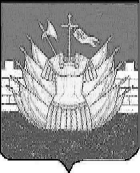  АДМИНИСТРАЦИЯ ГАЛИЧСКОГО МУНИЦИПАЛЬНОГО РАЙОНАКОСТРОМСКОЙ ОБЛАСТИПОСТАНОВЛЕНИЕот « 28 » ноября 2017 года № 305г. ГаличОб утверждении Положения о муниципально-частном партнерстве в Галичском муниципальном районе	В соответствии с  Федеральными законами от 06.10.2003 №131 – ФЗ «Об общих принципах организации местного самоуправления в Российской Федерации», от 13.07.2015 года №224 – ФЗ «О государственно-частном партнерстве, муниципально-частном партнерстве в Российской Федерации и внесении изменений в отдельные законодательные акты Российской Федерации», Уставом муниципального образования Галичский муниципальный район, в целях эффективного использования муниципальных и частных ресурсов для развития экономики и социальной сферы Галичского муниципального района, повышения уровня жизни его жителей, обеспечения стабильных условий муниципально-частного партнерстваПОСТАНОВЛЯЮ: 1. Утвердить Положение о муниципально-частном партнерстве в Галичском муниципальном районе Костромской области согласно приложению. 2. Определить отдел по экономике и экономическим реформам администрации Галичского муниципального района в качестве уполномоченного органа на осуществление полномочий в сфере муниципально-частного партнерства.3. Контроль за исполнением настоящего постановления возложить на первого заместителя главы администрации муниципального района В.А. Фоменко.Согласовано:	В.А. Фоменко	Ю.Н. СахароваПодготовил: О.В. Веселова – заместитель заведующего общим отделом, юрист администрацтт муниципального районаДело – 2Первый заместитель главы администрации муниципального района – 1КУМИ и ЗР – 1Отдел по экономике и экономическим реформам администрации муниципального района -1Отдел образования администрации муниципального района – 1Отдел по делам культуры, молодежи и спорта администрации муниципального района – 1Отдел сельского хозяйства администрации муниципального района - 14.Настоящее постановление вступает в силу со дня его официального опубликования. Главамуниципального района                                                             А.Н. ПотехинПриложение УТВЕРЖДЕНОпостановлением администрацииГаличского муниципального районаот «28» ноября 2017 года №305  ПОЛОЖЕНИЕ о муниципально - частном партнерстве в Галичском муниципальном районе Костромской области1. ОБЩИЕ ПОЛОЖЕНИЯ1.1. Цель настоящего ПоложенияЦелями настоящего Положения являются создание правовых условий для развития муниципально-частного партнерства в муниципальном образовании Галичский муниципальный район Костромской области, привлечение частных инвестиций, обеспечение эффективности использования имущества, находящегося в собственности муниципального образования, создание нового имущества для реализации приоритетных направлений развития экономики и социальной сферы муниципального образования Галичский муниципальный район Костромской области1.2. Принципы участия муниципального образования в проектах муниципально-частного партнерстваУчастие муниципального образования Галичский муниципальный район Костромской области в проектах муниципально-частного партнерства основывается на принципах:- открытости и доступности информации о муниципально-частном партнерстве, за исключением сведений, составляющих государственную тайну и иную охраняемую законом тайну;- отсутствия дискриминации, равноправия сторон соглашения и равенства их перед законом;-добросовестного исполнения сторонами соглашения и обязательств по соглашению;-справедливого распределения рисков и обязательств между сторонами соглашения;-обеспечения конкуренции;-свободы заключения соглашения.1.3. Основные понятия, используемые в настоящем Положении1. Для целей настоящего Положения используются следующие основные понятия:1) муниципально - частное партнерство (далее – МЧП) – юридически оформленное на определенный срок и основанное на объединении ресурсов, распределение рисков сотрудничество публичного партнера, с одной стороны, и частного партнера, с другой стороны, которое осуществляется на основании соглашения о МЧП, заключенного в соответствии с Федеральным законом от 13.07.2015 N224 - ФЗ «О государственно-частном партнерстве, муниципально-частном партнерстве в Российской Федерации и внесении изменений в отдельные законодательные акты Российской Федерации» (далее по тексту – Закон № 224-ФЗ) и настоящим Положением в целях привлечения в экономику муниципального образования Галичский муниципальный район Костромской области частных инвестиций, обеспечения органами местного самоуправления доступности товаров, работ, услуг и повышения их качества;2) проект муниципально-частного партнерства (далее по тексту – проект МЧП) - проект, планируемый для реализации совместно публичным партнером и частным партнером на принципах МЧП;3) соглашение о муниципально-частном партнерстве (далее по тексту –соглашение о МЧП) –гражданско-правовой договор между публичным партнером и частным партнером, заключенный на срок не менее трех лет;4) публичный партнер – муниципальное образование Галичский муниципальный район Костромской области, от имени которого выступает администрация Галичского муниципального района в лице отраслевого (функционального) органа и структурного подразделения администрации Галичского муниципального района Костромской области, в ведении которого находятся вопросы функционирования, создания (реконструкции) объектов муниципальной собственности по их отраслевому (функциональному) назначению:- Комитет по управлению муниципальным имуществом и земельными ресурсами администрации Галичского муниципального района;- Отдел образования администрации Галичского муниципального района;- Отдел по делам культуры, молодежи и спорта админстрации Галичского муниципального района;  - Отдел сельского хозяйства администрации Галичского муниципального района;7) частный партнер – российское юридическое лицо, с которым заключено соглашение, соответствующее требованиям части 8 статьи 5 Закона № 224-ФЗ;8) уполномоченный орган – отраслевой (функциональный) орган администрации Галичского муниципального района, уполномоченный главой муниципального района на осуществление полномочий, предусмотренных частью 2 статьи 18 Закона № 224-ФЗ;9) уполномоченный орган Костромской области – орган исполнительной власти Костромской области, назначенный губернатором Костромской области, уполномоченный на проведение оценки эффективности проекта МЧП и определение его сравнительного преимущества в соответствии с частями 2-5 статьи 9 Закона № 224-ФЗ;10) финансирующее лицо - юридическое лицо либо действующее без образования юридического лица по договору о совместной деятельности объединение двух и более юридических лиц, предоставляющие заемные средства частному партнеру для реализации соглашения на условиях возвратности, платности, срочности;11) прямое соглашение - гражданско-правовой договор, заключенный между публичным партнером, частным партнером и финансирующим лицом в целях регулирования условий и порядка их взаимодействия в течение срока реализации соглашения, а также при изменении и прекращении соглашения;12) сравнительное преимущество - преимущество в использовании средств бюджета Галичского муниципального района, необходимых для реализации проекта, перед использованием средств бюджета Галичского муниципального района, необходимых для реализации муниципального контракта, при условии, что цена товара, работы, услуги, количество товара, объем работы или услуги, качество поставляемого товара, выполняемой работы, оказываемой услуги, иные характеристики товара, работы, услуги при реализации проекта равны цене товара, работы, услуги, количеству товара, объему работы или услуги, качеству поставляемого товара, выполняемой работы, оказываемой услуги, иным характеристикам товара, работы, услуги при реализации муниципального контракта;13) эксплуатация объекта соглашения - использование объекта соглашения в целях осуществления частным партнером деятельности, предусмотренной таким соглашением, по производству товаров, выполнению работ, оказанию услуг в порядке и на условиях, которые определены соглашением;14) техническое обслуживание объекта соглашения (далее также -техническое обслуживание) - мероприятия, направленные на поддержание объекта соглашения в исправном, безопасном, пригодном для его эксплуатации состоянии и осуществление его текущего или капитального ремонта;15) совместный конкурс - конкурс, который проводится в порядке, установленном настоящим Положением, двумя и более публичными партнерами в целях реализации проекта и по итогам которого каждый публичный партнер заключает соглашение с победителем совместного конкурса или иным лицом, имеющим право в соответствии с настоящим Положением на заключение такого соглашения.2. Понятия и термины, используемые в настоящем Положении, не определенные в настоящей статье, применяются в значениях, определенных федеральным законодательством.1.4. Стороны соглашения о муниципально-частном партнерстве1.Сторонами соглашения о муниципально-частном партнерстве являются публичный партнер и частный партнер.2. Не могут являться частными партнерами, а также участвовать на стороне частного партнера следующие юридические лица:1) государственные и муниципальные унитарные предприятия;2) государственные и муниципальные учреждения;3) публично-правовые компании и иные создаваемые муниципальным образованием на основании федеральных и областных законов юридические лица;4) хозяйственные товарищества и общества, хозяйственные партнерства, находящиеся под контролем муниципального образования;5) дочерние хозяйственные общества, находящиеся под контролем указанных в пунктах 1-4 настоящей части организаций;6) некоммерческие организации, созданные муниципальным образованием в форме фондов;7) некоммерческие организации, созданные указанными в пунктах 1-6 настоящей части организациями в форме фондов.3. Хозяйственные товарищества и общества, хозяйственные партнерства находятся под контролем муниципального образования, а также под контролем  организаций, указанных в пунктах 1-4 части 2 настоящей статьи, при наличии одного из следующих признаков:1) муниципальное образование и одна из организаций, указанных в пунктах 1-4 части 2 настоящей статьи, имеют право прямо или косвенно распоряжаться более чем пятьюдесятью процентами общего количества голосов, приходящихся на голосующие акции (доли), составляющие уставный капитал контролируемого лица;2) муниципальное образование, а также одна из организаций, указанных в пунктах 1-4 части 2 настоящей статьи, на основании договора или по иным основаниям получили право или полномочие определять решения, принимаемые контролируемым лицом, в том числе условия осуществления им предпринимательской деятельности;3) муниципальное образование, а также одна из организаций, указанных в пунктах 1-4 части 2 настоящей статьи, имеют право назначить единоличный исполнительный орган и (или) более чем пятьдесят процентов состава коллегиального исполнительного органа контролируемого лица либо имеют безусловную возможность избрать более чем пятьдесят процентов состава совета директоров (наблюдательного совета) или иного коллегиального органа управления контролируемого лица.4. Порядок исполнения органами и юридическими лицами, выступающими на стороне публичного партнера, отдельных прав и обязанностей публичного партнера, объем и состав этих прав и обязанностей определяются соглашением на основании решения о реализации проекта муниципально - частного партнерства.5. Частный партнер обязан исполнять обязательства по соглашению своими силами. Частный партнер вправе исполнять свои обязательства по соглашению с привлечением третьих лиц только в случае, если это допускается условиями соглашения. При этом частный партнер несет ответственность за действия третьих лиц как за свои собственные.6. Привлечение частным партнером третьих лиц в целях исполнения его обязательств по соглашению допускается только с согласия в письменной форме публичного партнера, которое оформляется отдельным документом, являющимся неотъемлемой частью соглашения, и в котором может быть определен перечень третьих лиц с указанием сведений, их идентифицирующих. В случае если в согласии публичного партнера указаны лица, которые могут привлекаться частным партнером, частный партнер не вправе привлекать иных лиц к исполнению своих обязательств по соглашению, а указанные в данном перечне третьи лица не вправе привлекать иных лиц для исполнения своих обязательств.7. Частный партнер должен соответствовать следующим требованиям:1) непроведение ликвидации юридического лица и отсутствие решения арбитражного суда о возбуждении производства по делу о банкротстве юридического лица;2) неприменение административного наказания в виде административного приостановления деятельности юридического лица в порядке, установленном Кодексом Российской Федерации об административных правонарушениях, на день представления заявки на участие в конкурсе;3) отсутствие недоимки по налогам, сборам и задолженности по иным обязательным платежам, а также задолженности по уплате процентов за использование бюджетных средств, пеней, штрафов, отсутствие иных финансовых санкций не ранее чем за один месяц до дня представления заявки на участие в конкурсе;4) наличие необходимых в соответствии с законодательством Российской Федерации лицензий на осуществление отдельных видов деятельности, свидетельств о допуске саморегулируемых организаций к выполнению предусмотренных соглашением работ и иных необходимых для реализации соглашения разрешений, за исключением случаев, если получение указанных лицензий, свидетельств, разрешений в соответствии с законодательством Российской Федерации допускается только после заключения соглашения и соблюдения необходимых для этого условий такого соглашения. 9. Установление не предусмотренных настоящим Положением требований к частным партнерам не допускается.1.5. Элементы соглашения о муниципально-частном партнерстве1. При принятии решения о реализации проекта муниципально-частного партнерства уполномоченным в соответствии с настоящим Положением на принятие такого решения органом местного самоуправления определяется форма муниципально-частного партнерства посредством включения в соглашение предусмотренных настоящей статьей обязательных элементов соглашения и определения последовательности их реализации.2. Обязательными элементами соглашения являются:1) строительство и (или) реконструкция (далее также - создание) объекта соглашения частным партнером;2) осуществление частным партнером полного или частичного финансирования создания объекта соглашения;3) осуществление частным партнером эксплуатации и (или) технического обслуживания объекта соглашения;4) возникновение у частного партнера права собственности на объект соглашения при условии обременения объекта соглашения в соответствии с настоящим Положением.3. В соглашение в целях определения формы муниципально-частного партнерства могут быть также включены следующие элементы:1) проектирование частным партнером объекта соглашения;2) осуществление частным партнером полного или частичного финансирования эксплуатации и (или) технического обслуживания объекта соглашения;3) обеспечение публичным партнером частичного финансирования создания частным партнером объекта соглашения, а также финансирование его эксплуатации и (или) технического обслуживания;4) наличие у частного партнера обязательства по передаче объекта соглашения о муниципально-частном партнерстве в собственность публичного партнера по истечении определенного соглашением срока, но не позднее дня прекращения соглашения.5) обеспечение публичным партнером эксплуатации объекта соглашения в случае, если частный партнер осуществляет только техническое обслуживание этого объекта соглашения.4. В случае если объем финансирования создания объекта соглашения публичным партнером и рыночная стоимость движимого и (или) недвижимого имущества, передаваемого публичным партнером частному партнеру по соглашению, либо рыночная стоимость передаваемых прав на такое имущество (в случае, если соглашением не предусматривается возникновение права собственности частного партнера на такое имущество) в совокупности превышают объем финансирования создания таких объектов частным партнером, обязательным элементом соответствующего соглашения является предусмотренное пунктом 4 части 3 настоящей статьи обязательство частного партнера.5. Финансирование создания объекта соглашения, его эксплуатации и (или) технического обслуживания за счет средств бюджета муниципального образования осуществляется исключительно за счет предоставления субсидий из бюджета муниципального образования в соответствии с бюджетным законодательством Российской Федерации.1.6. Объекты соглашения о муниципально-частном партнерстве1. Объектами соглашения являются:1) системы коммунального хозяйства, включая объекты водо-, тепло-, газо-и энергоснабжения, водоотведения, очистки сточных вод, переработки и утилизации (захоронения) бытовых отходов, а также объекты обеспечения функционирования и благоустройства жилищного и нежилого фонда на территории муниципального района;2) газопроводы, транспорт и дорожная инфраструктура;3) объекты по производству, передаче и распределению электрической энергии 4) объекты здравоохранения, в том числе объекты, предназначенные для санаторно-курортного лечения и иной деятельности в сфере здравоохранения;5) объекты образования, культуры, спорта, объекты, используемые для организации отдыха граждан и туризма, иные объекты социального обслуживания населения;6) объекты благоустройства территорий, в том числе для их освещения;7) мелиоративные системы и объекты их инженерной инфраструктуры, за исключением государственных мелиоративных систем;8) объекты производства, первичной и (или) последующей (промышленной) переработки, хранения сельскохозяйственной продукции, включенные в утвержденный Правительством Российской Федерации в соответствии с законодательством Российской Федерации о развитии сельского хозяйства перечень и определенные согласно критериям, установленным Правительством Российской Федерации;9) объекты охотничьей инфраструктуры;10) имущественные комплексы, предназначенные для производства промышленной продукции и (или) осуществления иной деятельности в сфере промышленности.2. Объектом соглашения из перечня указанных в части 1 настоящей статьи объектов соглашения может быть только имущество, в отношении которого законодательством Российской Федерации не установлены принадлежность исключительно к муниципальной собственности или запрет на отчуждение в частную собственность либо на нахождение в частной собственности.3. Соглашение может быть заключено в отношении нескольких объектов соглашения, указанных в части 1 настоящей статьи объектов. Заключение соглашения в отношении нескольких объектов соглашения допускается в случае, если указанные действия (бездействие) не приведут к недопущению, ограничению, устранению конкуренции.4. Объект соглашения, подлежащий реконструкции, должен находиться в собственности публичного партнера на момент заключения соглашения. Указанный объект на момент его передачи частному партнеру должен быть свободным от прав третьих лиц.5. Не допускается передача частному партнеру объекта соглашения (входящего в его состав имущества), которое на момент заключения соглашения принадлежит муниципальному унитарному предприятию на праве хозяйственного ведения либо муниципальному бюджетному учреждению, муниципальному автономному учреждению на праве оперативного управления.6. Частный партнер не вправе передавать в залог объект соглашения и (или) свои права по соглашению, за исключением их использования в качестве способа обеспечения исполнения обязательств перед финансирующим лицом при наличии прямого соглашения. Обращение взыскания на предмет залога возможно только в случае, если в течение не менее чем ста восьмидесяти дней со дня возникновения оснований для обращения взыскания не осуществлена замена частного партнера, либо если соглашение не было досрочно прекращено по решению суда в связи с существенным нарушением частным партнером условий соглашения.7. В случае обращения взыскания на предмет залога публичный партнер имеет право преимущественной покупки предмета залога по цене, равной задолженности частного партнера перед финансирующим лицом, но не более чем стоимость предмета залога.2.РАЗРАБОТКА ПРЕДЛОЖЕНИЯ О РЕАЛИЗАЦИИ ПРОЕКТАМУНИЦИПАЛЬНО – ЧАСТНОГО ПАРТНЕРСТВА, РАССМОТРЕНИЕТАКОГО ПРЕДЛОЖЕНИЯ УПОЛНОМОЧЕННЫМ ОРГАНОМ И ПРИНЯТИЕРЕШЕНИЯ О РЕАЛИЗАЦИИ ПРОЕКТА МУНИЦИПАЛЬНО-ЧАСТНОГО ПАРТНЕРСТВА2.1. Разработка предложения о реализации проекта муниципально-частного партнерства1. В случае, если инициатором проекта выступает публичный партнер, он обеспечивает разработку предложения о реализации проекта муниципально-частного партнерства (далее также - предложение о реализации проекта) в соответствии с требованиями, установленными частью 3 настоящей статьи, и направляет такое предложение на рассмотрение в уполномоченный орган.2. Лицо, которое в соответствии с настоящим Положением может быть частным партнером, вправе обеспечить разработку предложения о реализации проекта в соответствии с частями 3 и 4 настоящей статьи и направить предложение о реализации проекта публичному партнеру. При этом лицо, обеспечившее разработку предложения о реализации проекта (далее - инициатор проекта), одновременно с направлением такого предложения публичному партнеру предоставляет ему выданную банком или иной кредитной организацией независимую гарантию (банковскую гарантию) в объеме не менее чем пять процентов объема прогнозируемого финансирования проекта. В случае, если инициатором проекта выступает лицо, которое в соответствии с настоящим Положением может быть частным партнером, до направления указанного предложения публичному партнеру между инициатором проекта и публичным партнером допускается проведение предварительных переговоров, связанных с разработкой предложения о реализации проекта, в порядке, установленном федеральным органом исполнительной власти, уполномоченным на осуществление государственной политики в области инвестиционной деятельности.3. Предложение о реализации проекта должно содержать:1) описание проекта и обоснование его актуальности;2) цели и задачи реализации проекта, определяемые с учетом целей и задач, которые предусмотрены документами стратегического планирования;3) сведения о публичном партнере;4) проект соглашения, включающий в себя существенные условия, предусмотренные статьей 3.1 настоящего Положения, и иные не противоречащие законодательству Российской Федерации условия;5) срок реализации проекта или порядок определения такого срока;6) оценку возможности получения сторонами соглашения дохода от реализации проекта;7) прогнозируемый объем финансирования проекта, в том числе прогнозируемый объем финансирования проекта за счет средств бюджета Галичского муниципального района, и объем частного финансирования, в том числе необходимый объем собственных средств частного партнера и (или) необходимый объем заемного финансирования, а также планируемый срок погашения кредитов и займов в случае, если предусматривается заемное финансирование;8) описание рисков (при их наличии), связанных с реализацией проекта;9) сведения об эффективности проекта и обоснование его сравнительного преимущества;10) иные определенные Правительством Российской Федерации сведения.4. Форма предложения о реализации проекта, а также требования к предусмотренным частью 3 настоящей статьи сведениям устанавливаются Постановлением Правительства РФ от 19.12.2015 № 1386 "Об утверждении формы предложения о реализации проекта государственно-частного партнерства или проекта муниципально-частного партнерства, а также требований к сведениям, содержащимся в предложении о реализации проекта государственно-частного партнерства или проекта муниципально-частного партнерства".5. В срок, не превышающий девяноста дней со дня поступления указанного в части 2 настоящей статьи предложения, публичный партнер обязан рассмотреть такое предложение в порядке, установленном Постановлением Правительства РФ от 19.12.2015 № 1388 "Об утверждении Правил рассмотрения публичным партнером предложения о реализации проекта государственно-частного партнерства или проекта муниципально-частного партнерства", и принять одно из следующих решений:1) о направлении предложения о реализации проекта на рассмотрение в уполномоченный орган в целях оценки эффективности и определения его сравнительного преимущества;2) о невозможности реализации проекта.6. При рассмотрении публичным партнером предложения о реализации проекта публичный партнер вправе запросить у инициатора проекта дополнительные материалы и документы, проводить переговоры, в том числе в форме совместных совещаний, с инициатором проекта. Указанные переговоры должны быть проведены в пределах срока, установленного частью 5 настоящей статьи для рассмотрения предложения о реализации проекта, в порядке, установленном федеральным органом исполнительной власти, уполномоченным на осуществление государственной политики в области инвестиционной деятельности. По результатам изучения направленных инициатором проекта материалов и документов и проведения переговоров содержание предложения о реализации проекта может быть изменено до принятия решений, указанных в части 5 настоящей статьи, по согласию инициатора проекта и публичного партнера. Итоги предварительных переговоров и (или) переговоров (в случае, если эти переговоры были проведены), включающих принятие решения об изменении содержания предложения о реализации проекта, оформляются протоколом, который должен быть подписан публичным партнером и инициатором проекта и составлен в двух экземплярах. Невключение в протокол решений об изменении содержания предложений о реализации проекта не допускается.7. Решение публичного партнера о невозможности реализации проекта на основании указанного в части 2 настоящей статьи предложения о реализации такого проекта должно быть мотивированным и принимается по следующим основаниям:1) предложение о реализации проекта не соответствует принципам муниципально-частного партнерства;2) предложение о реализации проекта не соответствует установленной Правительством Российской Федерации форме такого предложения о реализации проекта;3) содержание проекта не соответствует установленным частью 3 настоящей статьи требованиям к содержанию проекта;4) эксплуатация, и (или) техническое использование, и (или) передача в частную собственность объекта соглашения не допускаются в соответствии с федеральным законом, законом субъекта Российской Федерации и (или) муниципальным правовым актом;5) заключение соглашения в отношении указанного в предложении о реализации проекта объекта соглашения не допускается или в отношении этого объекта уже имеются заключенные соглашения;6) отсутствие средств на реализацию проекта в соответствии с муниципальными правовыми актами в случае, если для реализации проекта требуется выделение средств из бюджета Галичского муниципального района;7) у публичного партнера отсутствует право собственности на указанный в предложении о реализации проекта объект;8) указанный в предложении о реализации проекта объект является несвободным от прав третьих лиц;9) указанный в предложении о реализации проекта объект не требует реконструкции либо создание указанного в предложении о реализации проекта объекта не требуется;10) инициатор проекта отказался от ведения переговоров по изменению предусмотренных частью 6 настоящей статьи условий предложения о реализации проекта либо в результате переговоров стороны не достигли согласия по этим условиям.8. В случае, если публичным партнером принято решение о направлении указанного в части 2 настоящей статьи предложения о реализации проекта на рассмотрение в уполномоченный орган в целях оценки эффективности проекта и определения его сравнительного преимущества, публичный партнер в срок, не превышающий десяти дней со дня принятия такого решения, направляет предложение о реализации проекта, а также копии протоколов предварительных переговоров и (или) переговоров (в случае, если эти переговоры были проведены) на рассмотрение в уполномоченный орган.9. В срок, не превышающий десяти дней со дня принятия одного из предусмотренных частью 5 настоящей статьи решений в отношении указанного в части 2 настоящей статьи предложения, публичный партнер направляет данное решение, а также оригиналы протокола предварительных переговоров и (или) переговоров (в случае, если эти переговоры были проведены) инициатору проекта и размещает данное решение, предложение о реализации проекта и указанные протоколы переговоров на официальном сайте публичного партнера в информационно-телекоммуникационной сети "Интернет".10. Решения, предусмотренные частью 5 настоящей статьи, могут быть обжалованы в порядке, установленном законодательством Российской Федерации.2.2 Рассмотрение предложения о реализации проекта муниципально-частного партнерства1. Уполномоченный орган рассматривает предложение о реализации проекта в целях оценки эффективности проекта и определения его сравнительного преимущества. Направление предложения о реализации проекта с нарушением определенных в соответствии с частями 3 и 4 статьи 2.1 настоящего Положения формы и требований и без приложения документов, предусмотренных частью 8 статьи 2.1 настоящего Положения, не допускается.2. Оценка эффективности проекта проводится перед рассмотрением проекта на определение его сравнительного преимущества на основании следующих критериев:1) финансовая эффективность проекта муниципально-частного партнерства;2) социально-экономический эффект от реализации проекта муниципально-частного партнерства, рассчитанный с учетом целей и задач, определенных в соответствующих документах стратегического планирования.3. Рассмотрение проекта на его сравнительное преимущество допускается в случае, если проект будет признан эффективным по каждому из критериев, указанных в части 2 настоящей статьи.4. Сравнительное преимущество проекта определяется на основании соотношения следующих показателей:1) чистых дисконтированных расходов средств бюджета Галичского муниципального района при реализации проекта муниципально-частного партнерства и чистых дисконтированных расходов при реализации муниципального контракта;2) объема принимаемых публичным партнером обязательств в случае возникновения рисков при реализации проекта муниципально-частного партнерства и объема принимаемых таким публично-правовым образованием обязательств при реализации муниципального контракта.5. Срок проведения уполномоченным органом оценки эффективности проекта и определения его сравнительного преимущества не может превышать девяносто дней со дня поступления такого проекта в уполномоченный орган.6. Порядок проведения уполномоченным органом оценки эффективности проекта муниципально-частного партнерства и определения их сравнительного преимущества в соответствии с критериями и показателями, предусмотренными частями 2 и 4 настоящей статьи, устанавливается Постановлением Правительства РФ от 30.12.2015 № 1514 "О порядке проведения уполномоченным органом оценки эффективности проекта государственно-частного партнерства, проекта муниципально-частного партнерства и определения их сравнительного преимущества".7. Методика оценки эффективности проекта муниципально-частного партнерства и определения его сравнительного преимущества в соответствии с критериями и показателями, предусмотренными частями 2 и 4 настоящей статьи, утверждается федеральным органом исполнительной власти, уполномоченным на осуществление государственной политики в области инвестиционной деятельности.8. При рассмотрении предложения о реализации проекта на предмет оценки эффективности проекта и определения его сравнительного преимущества уполномоченный орган вправе запрашивать у публичного партнера и (или) инициатора проекта дополнительные материалы и документы, проводить переговоры с обязательным участием публичного партнера и инициатора проекта, в том числе в форме совместных совещаний, в порядке, установленном Постановлением Правительства РФ от 03.12.2015 № 1309 "Об утверждении Правил проведения уполномоченным органом переговоров, связанных с рассмотрением предложения о реализации проекта государственно-частного партнерства, проекта муниципально-частного партнерства на предмет оценки эффективности проекта и определения его сравнительного преимущества". По результатам изучения направленных в уполномоченный орган материалов и документов, а также проведенных переговоров содержание предложения о реализации проекта может быть изменено до дня утверждения заключения, предусмотренного частью 10 настоящей статьи, при наличии согласия уполномоченного органа, публичного партнера, а также инициатора проекта в случае, если предложение о реализации проекта было подготовлено этим инициатором проекта.9. Итоги состоявшихся переговоров, включая принятые решения об изменении предложения о реализации проекта, оформляются протоколом, который должен быть подписан уполномоченным органом, публичным партнером и инициатором проекта и составлен в трех экземплярах. Невключение в протокол переговоров решений об изменении предложения о реализации проекта не допускается.10. По итогам рассмотрения предложения о реализации проекта уполномоченный орган утверждает заключение об эффективности проекта и его сравнительном преимуществе (далее - положительное заключение уполномоченного органа) либо заключение о неэффективности проекта и (или) об отсутствии его сравнительного преимущества (далее - отрицательное заключение уполномоченного органа) и направляет соответствующее заключение, а также оригинал протокола переговоров (в случае, если переговоры были проведены) публичному партнеру и инициатору проекта и в течение пяти дней со дня утверждения соответствующего заключения размещает решение, предложение о реализации проекта и протокол переговоров на официальном сайте уполномоченного органа в информационно-телекоммуникационной сети "Интернет", за исключением сведений, составляющих государственную, коммерческую или иную охраняемую законом тайну.11. Утверждение уполномоченным органом отрицательного заключения является отказом от реализации проекта муниципально-частного партнерства.12. Отрицательное заключение уполномоченного органа может быть обжаловано в порядке, установленном законодательством Российской Федерации.13. В случае получения положительного заключения уполномоченного органа публичный партнер в течение пяти дней направляет данное заключение главе муниципального образования, уполномоченным в соответствии с настоящим Положением на принятие решения о реализации проекта.2.3. Принятие решения о реализации проекта муниципально-частного партнерства1. Решение о реализации проекта МЧП в форме постановления администрации муниципального образования Галичского муниципального района Костромской области о реализации проекта МЧП принимается главой муниципального образования в срок, не превышающий шестидесяти дней со дня получения положительного заключения уполномоченного органа.2. Решением о реализации проекта утверждаются, за исключением случая, предусмотренного частью 3 настоящей статьи:1) цели и задачи реализации такого проекта;2) публичный партнер, а также перечень органов и юридических лиц, выступающих на стороне публичного партнера, в случае, если предполагается передача отдельных прав и обязанностей публичного партнера таким органам и юридическим лицам;3) существенные условия соглашения;4) значения критериев эффективности проекта и значения показателей его сравнительного преимущества, на основании которых получено положительное заключение уполномоченного органа;5) вид конкурса (открытый конкурс или закрытый конкурс), а также перечень лиц, которым направляются приглашения принять участие в конкурсе (в случае проведения закрытого конкурса);6) критерии конкурса и параметры критериев конкурса;7) конкурсная документация или порядок и сроки ее утверждения;8) сроки проведения конкурса на право заключения соглашения или в случае проведения совместного конкурса - соглашений;9) срок и порядок размещения на официальном сайте в информационно-телекоммуникационной сети "Интернет" для размещения информации о проведении торгов сообщения о проведении открытого конкурса или в случае проведения закрытого конкурса срок направления определенным решением о реализации проекта лицам уведомления о проведении закрытого конкурса и приглашения принять участие в закрытом конкурсе;10) порядок и сроки заключения соглашения (в случае проведения совместного конкурса - соглашений);11) состав конкурсной комиссии и порядок его утверждения.3. В случае, если решение о реализации проекта принято на основании предложения о реализации проекта, подготовленного инициатором проекта, данным решением утверждаются:1) цели и задачи реализации такого проекта;2) публичный партнер, а также перечень органов и юридических лиц, выступающих на стороне публичного партнера, в случае, если предполагается передача отдельных прав и обязанностей публичного партнера таким органам и юридическим лицам;3) существенные условия соглашения.4. В случае, если при реализации соглашения планируется использование средств бюджета Галичского муниципального района, заключение соглашения на срок, превышающий срок действия соответствующего решения о бюджете на очередной финансовый год и плановый период, осуществляется с учетом требований бюджетного законодательства Российской Федерации.5. В случае, если при реализации проекта планируется использование средств бюджета Галичского муниципального района, решение о реализации проекта может быть принято только при условии, что использование таких средств предусмотрено муниципальными правовыми актами.6. В случае, если при осуществлении частным партнером деятельности, предусмотренной проектом, реализация частным партнером производимых им товаров, выполняемых работ, оказываемых услуг осуществляется по регулируемым ценам (тарифам) и (или) с учетом установленных надбавок к ним, по решению публичного партнера о заключении соглашения могут устанавливаться долгосрочные параметры регулирования деятельности частного партнера, согласованные соответственно с органами государственной власти и органами местного самоуправления, осуществляющими в соответствии с законодательством Российской Федерации регулирование цен (тарифов).7. На основании решения о реализации проекта публичный партнер в срок, не превышающий ста восьмидесяти дней со дня принятия данного решения, обеспечивает организацию и проведение конкурса на право заключения соглашения, за исключением случаев, предусмотренных частями 8 - 10 настоящей статьи.8. В случае, если решение о реализации проекта принято на основании предложения о реализации проекта, подготовленного инициатором проекта, публичный партнер в срок, не превышающий десяти дней со дня принятия указанного решения, размещает на официальном сайте в информационно-телекоммуникационной сети "Интернет" для размещения информации о проведении торгов, и на официальном сайте публичного партнера в информационно-телекоммуникационной сети "Интернет" указанное решение в целях принятия заявлений в письменной форме от иных лиц о намерении участвовать в конкурсе на право заключения соглашения на условиях, предусмотренных указанным решением.9. В случае, если в течение сорока пяти дней с момента размещения указанного в части 8 настоящей статьи решения о реализации проекта на официальном сайте в информационно-телекоммуникационной сети "Интернет" для размещения информации о проведении торгов от иных лиц не поступили публичному партнеру заявления в письменной форме о намерении участвовать в конкурсе на право заключения соглашения с приложением выданной банком или иной кредитной организацией независимой гарантии (банковской гарантии) в объеме не менее чем пять процентов прогнозируемого финансирования либо если такие заявления в письменной форме об этом намерении поступили от лиц, не соответствующих требованиям, предусмотренным частью 7 статьи 1.4 настоящего Положения, публичный партнер принимает решение о заключении соглашения с инициатором проекта без проведения конкурса и устанавливает срок подписания соглашения.10. В случае, если в течение сорока пяти дней с момента размещения указанного в части 8 настоящей статьи решения о реализации проекта на официальном сайте в информационно-телекоммуникационной сети "Интернет" для размещения информации о проведении торгов, от иных лиц поступили заявления в письменной форме о намерении участвовать в конкурсе на право заключения соглашения с приложением выданной банком или иной кредитной организацией независимой гарантии (банковской гарантии) в объеме не менее чем пять процентов прогнозируемого финансирования и хотя бы одно из указанных лиц соответствует требованиям, предусмотренным частью 7 статьи 1.4 настоящего Положения, публичный партнер в срок, не превышающий ста восьмидесяти дней со дня окончания сбора заявлений в письменной форме о намерении участвовать в конкурсе на право заключения соглашения, обеспечивает организацию и проведение конкурса на право заключения соглашения.11. Форма заявления о намерении участвовать в конкурсе на право заключения соглашения и порядок его направления публичному партнеру утверждаются Постановлением Правительства РФ от 19.12.2015 № 1387 "О порядке направления публичному партнеру заявления о намерении участвовать в конкурсе на право заключения соглашения о государственно-частном партнерстве, соглашения о муниципально-частном партнерстве".3. СОГЛАШЕНИЕ О МУНИЦИПАЛЬНО-ЧАСТНОМ ПАРТНЕРСТВЕ3.1 Условия соглашения о муниципально-частном партнерстве1. По соглашению частный партнер обязуется создать полностью или частично за счет собственных либо привлеченных средств являющиеся объектом соглашения недвижимое имущество или недвижимое имущество и движимое имущество, технологически связанные между собой и предназначенные для осуществления деятельности, предусмотренной соглашением, осуществлять эксплуатацию и (или) техническое обслуживание такого имущества, а публичный партнер обязуется предоставить частному партнеру права владения и пользования им для осуществления указанной в соглашении деятельности и обеспечить возникновение права собственности частного партнера на объект соглашения при условии соблюдения требований, предусмотренных настоящим Положением и соглашением. По соглашению стороны также обязуются исполнить иные обязательства, которые вытекают из определяющих форму муниципально-частного партнерства элементов соглашения. 2.Соглашение должно включать в себя следующие существенные условия:1) элементы соглашения о муниципально-частном партнерстве, определяющие форму муниципально-частного партнерства, а также обязательства сторон соглашения, вытекающие из этих элементов;2) значения критериев эффективности проекта и значения показателей его сравнительного преимущества, на основании которых получено положительное заключение уполномоченного органа, а также обязательства сторон по реализации соглашения в соответствии с этими значениями;3) сведения об объекте соглашения, в том числе его технико-экономические показатели;4) срок и (или) порядок определения срока действия соглашения;5) условие и порядок возникновения права частной собственности на объект соглашения;6) обязательства сторон соглашения обеспечить осуществление мероприятий по исполнению соглашения, в том числе исполнению обязательств, вытекающих из элементов соглашения, в соответствии с графиками осуществления каждого мероприятия в предусмотренные этими графиками сроки, а также порядок осуществления таких мероприятий;7) порядок и сроки возмещения расходов сторон соглашения, в том числе в случае его досрочного прекращения;8) способы обеспечения исполнения частным партнером обязательств по соглашению (предоставление банком или иной кредитной организацией независимой гарантии (банковской гарантии), передача публичному партнеру в залог прав частного партнера по договору банковского счета, страхование риска ответственности частного партнера за нарушение обязательств по соглашению), размеры предоставляемого финансового обеспечения и срок, на который оно предоставляется;9) обязательства сторон в связи с досрочным прекращением соглашения, обязательства сторон в связи с заменой частного партнера, в том числе обязательство частного партнера передать находящийся в его собственности объект соглашения публичному партнеру в случаях, предусмотренных настоящим Положением и соглашением;10) ответственность сторон соглашения в случае неисполнения или ненадлежащего исполнения обязательств по соглашению;11) иные существенные условия, предусмотренные федеральным законодательством.2.1. В случае, если объектом соглашения является имущество, указанное в пункте 9 части 1 статьи 1.6 настоящего Положения, соглашение наряду с предусмотренными частью 2 настоящей статьи существенными условиями должно включать в себя следующие условия:1) сведения о местоположении, границах и площади охотничьего угодья;2) сведения об охотничьих ресурсах в границах охотничьего угодья, о видах разрешенной охоты в его границах, а также требования к размещению минимального количества и максимального количества охотничьих ресурсов в границах охотничьего угодья;3) обязательства частного партнера обеспечивать проведение мероприятий по сохранению и воспроизводству охотничьих ресурсов, в том числе мероприятий по созданию питомников диких животных, вольеров, а также обеспечивать разработку и утверждение схемы использования и охраны охотничьего угодья не реже одного раза в десять лет;4) обязательство публичного партнера предоставить частному партнеру право пользования охотничьими ресурсами, в том числе право на их добычу.3. Соглашением может предусматриваться предоставление публичным партнером во владение и в пользование частного партнера имущества, принадлежащего публичному партнеру на праве собственности, образующего единое целое с объектом соглашения и (или) предназначенного для использования в целях осуществления частным партнером деятельности, предусмотренной соглашением (далее - иное предоставляемое по соглашению имущество). В этом случае соглашением устанавливаются состав и описание такого имущества, цели и срок его эксплуатации частным партнером, порядок возврата такого имущества публичному партнеру при прекращении соглашения. Такое имущество должно находиться в собственности публичного партнера, и на момент передачи такого имущества частному партнеру оно должно быть свободно от прав третьих лиц. В случае, если соглашением предусматривается предоставление частному партнеру такого имущества, сведения о нем, в том числе его технико-экономические показатели, являются существенными условиями соглашения.4. В случае, если элементом соглашения является наличие у частного партнера обязательства по передаче объекта соглашения в собственность публичного партнера по истечении определенного соглашением срока, соглашение должно содержать порядок, условия и сроки передачи объекта соглашения частным партнером публичному партнеру.4.1. В случае, если элементом соглашения является обеспечение публичным партнером эксплуатации объекта соглашения и частный партнер осуществляет только техническое обслуживание объекта соглашения, соглашение должно содержать порядок, условия и сроки передачи частным партнером публичному партнеру прав владения и пользования объектом соглашения для обеспечения такой эксплуатации.5. В случае, если проектом предусмотрено финансовое обеспечение обязательств публичного партнера (каждого публичного партнера), объем такого финансового обеспечения, размер государственных или муниципальных гарантий, порядок и условия их предоставления частному партнеру указываются в соглашении. При этом публичный партнер вправе принимать на себя обязательство нести часть расходов на создание объекта соглашения, его эксплуатацию и (или) техническое обслуживание в соответствии с бюджетным законодательством Российской Федерации.6. В случае, если в соответствии с соглашением предусматриваются производство товаров, выполнение работ, оказание услуг, которые осуществляются по регулируемым ценам (тарифам) и (или) с учетом установленных надбавок к ценам (тарифам), соглашение наряду с предусмотренными частью 2 настоящей статьи существенными условиями должно содержать обязательства по привлечению финансирования в объеме, который частный партнер обязуется обеспечить в целях создания объекта соглашения в течение всего срока действия соглашения, и порядок возмещения расходов частного партнера, подлежащих возмещению в соответствии с законодательством Российской Федерации в сфере регулирования цен (тарифов) и не возмещенных ему на момент окончания срока действия соглашения. При этом размеры предусмотренного пунктом 9 части 2 настоящей статьи обеспечения исполнения частным партнером обязательств по соглашению определяются исходя из объема финансирования, которое частный партнер обязуется привлечь в целях реализации его инвестиционной программы, утвержденной в порядке, установленном законодательством Российской Федерации в сфере регулирования цен (тарифов), за исключением расходов, которые в соответствии с соглашением должны осуществляться за счет средств бюджета Галичского муниципального района и за счет выручки частного партнера, полученной от реализации произведенных товаров, выполнения работ, оказания услуг, осуществляемых по регулируемым ценам (тарифам) и (или) с учетом установленных надбавок к ценам (тарифам).7. В случае, если в соответствии с соглашением предусматриваются производство товаров, выполнение работ, оказание услуг, которые осуществляются по регулируемым ценам (тарифам) и (или) с учетом установленных надбавок к ценам (тарифам), порядок и условия установления и изменения цен (тарифов) на производимые товары, выполняемые работы, оказываемые услуги, надбавок к ценам (тарифам), долгосрочные параметры регулирования деятельности частного партнера подлежат согласованию в соответствии с законодательством Российской Федерации в сфере регулирования цен (тарифов).8. Соглашением может быть предусмотрена плата, вносимая частным партнером публичному партнеру в период эксплуатации и (или) технического обслуживания объекта соглашения (далее - плата частного партнера). Внесение платы частного партнера может предусматриваться как в течение всего срока эксплуатации и (или) технического обслуживания объекта соглашения, так и в течение отдельных периодов его эксплуатации и (или) технического обслуживания. Размер платы частного партнера, форма, порядок и сроки ее внесения устанавливаются соглашением.9. Плата частного партнера может быть установлена в одной форме или нескольких формах:1) определенных в твердой сумме платежей, вносимых периодически или единовременно в бюджет муниципального района;2) установленной доли продукции или доли доходов, полученных частным партнером в результате осуществления деятельности, предусмотренной соглашением;3) передачи публичному партнеру в собственность имущества, находящегося в собственности частного партнера.10. Наряду с предусмотренными частью 2 настоящей статьи существенными условиями соглашение может содержать и иные не противоречащие законодательству Российской Федерации условия, в том числе:1) объем производства товаров, выполнения работ, оказания услуг в рамках реализации соглашения;2) прогнозируемый доход публичного партнера, доход частного партнера в связи с реализацией соглашения;3) обязательство частного партнера по реализации произведенных товаров, выполненных работ, оказанных услуг в течение срока, установленного соглашением, а также требования к качеству этих товаров, работ, услуг;4) обязательство частного партнера по предоставлению потребителям установленных федеральными законами, законами субъектов Российской Федерации, муниципальными правовыми актами представительных органов местного самоуправления льгот, в том числе льгот по оплате товаров, работ, услуг;5) распределение между сторонами соглашения риска случайной гибели и (или) случайного повреждения объекта соглашения, иного передаваемого публичным партнером частному партнеру по соглашению имущества;6) обязательство частного партнера по осуществлению за свой счет страхования риска случайной гибели и (или) случайного повреждения объекта соглашения, иного передаваемого публичным партнером частному партнеру по соглашению имущества;7) особенности внесения изменений в соглашение;8) обязательства сторон по подготовке территории, необходимой для создания объекта соглашения и (или) осуществления деятельности, предусмотренной соглашением, в том числе по подготовке проекта планировки территории и проекта межевания территории, по образованию земельного участка (земельных участков);9) обязательство публичного партнера обеспечить рассмотрение и утверждение проекта планировки территории, проекта межевания территории, сроки выполнения данного обязательства, если это входит в его компетенцию;10) обязательство сторон соглашения по передаче результатов интеллектуальной деятельности и (или) средств индивидуализации, необходимых для исполнения соглашения;11) иные не противоречащие законодательству Российской Федерации условия.11. Предусмотренные соглашением обязательства частного партнера, которые возникают после ввода объекта соглашения в эксплуатацию, являются ограничением права собственности частного партнера на объект соглашения, которое подлежит в установленном федеральным законом порядке государственной регистрации одновременно с государственной регистрацией права собственности частного партнера на объект соглашения.13. Отчуждение частным партнером объекта соглашения, находящегося в собственности этого частного партнера, до истечения срока действия соглашения не допускается, за исключением замены частного партнера по соглашению в соответствии с настоящим Положением. При этом переход права собственности на объект соглашения о муниципально-частном партнерстве от одного частного партнера к другому частному партнеру не является основанием для прекращения указанного в части 11 настоящей статьи обременения (ограничения).14. Движимое имущество, которое создано и (или) приобретено частным партнером при осуществлении деятельности, предусмотренной соглашением, и не входит в состав иного предоставляемого по соглашению имущества, является собственностью частного партнера, если иное не установлено соглашением. Недвижимое имущество, которое создано частным партнером с согласия публичного партнера при осуществлении деятельности, предусмотренной соглашением, не является объектом соглашения и не входит в состав иного предоставляемого по соглашению имущества, является собственностью частного партнера, если иное не установлено соглашением. Недвижимое имущество, которое создано частным партнером без согласия публичного партнера при осуществлении деятельности, предусмотренной соглашением, не является объектом соглашения и не входит в состав иного предоставляемого по соглашению имущества, является собственностью публичного партнера, и стоимость такого имущества возмещению не подлежит.3.2 Заключение, изменение, прекращение соглашения о муниципально - частном партнерстве, переход прав и обязанностей по соглашению, замена частного партнера1. Соглашение заключается с победителем конкурса на право заключения соглашения или с иным лицом, имеющим право на заключение такого соглашения в соответствии с настоящим Положением.2. В соглашение могут быть внесены изменения при наличии согласия публичного партнера и частного партнера. Условия соглашения, определенные на основании решения о реализации проекта и конкурсного предложения частного партнера относительно критериев конкурса, могут быть изменены главой муниципального образования, принявшим решение о реализации проекта.3. Публичный партнер обязан рассматривать предложения частного партнера по изменению существенных условий соглашения в случае, если реализация соглашения стала невозможной в установленные в нем сроки в результате возникновения обстоятельств непреодолимой силы, в случае существенного изменения обстоятельств, из которых стороны исходили при заключении соглашения, а также в случае, если вступившими в законную силу решениями суда или федерального антимонопольного органа установлена невозможность исполнения установленных соглашением обязательств вследствие принятия решений, осуществления действий (бездействия) государственных органов, органов местного самоуправления и (или) их должностных лиц.4. Решение об изменении существенных условий соглашения, за исключением решений, указанных в части 6 настоящей статьи, принимается публичным партнером в течение тридцати дней после дня поступления предложения частного партнера на основании решения главы муниципального образования, принявшего решение о реализации проекта.5. В случае, если в течение тридцати дней после дня поступления предложения частного партнера публичный партнер не принял решение об изменении существенных условий соглашения, не уведомил частного партнера о начале рассмотрения вопроса в рамках подготовки соответствующего решения о бюджете на очередной финансовый год и плановый период или не представил частному партнеру мотивированный отказ, частный партнер вправе приостановить исполнение соглашения до принятия публичным партнером решения об изменении существенных условий соглашения или до представления мотивированного отказа.6. Изменение существенных условий соглашения, которое приводит к изменению доходов или расходов бюджета Галичского муниципального района, допускается только в случае внесения такого изменения в соответствующее решение о бюджете на соответствующий финансовый год и плановый период. При этом в течение тридцати дней после дня поступления требований частного партнера публичный партнер обязан уведомить частного партнера о начале рассмотрения вопроса в рамках подготовки соответствующего решения о бюджете на очередной финансовый год и плановый период или представить частному партнеру мотивированный отказ.7. В соглашение могут быть внесены изменения на основании решения суда по требованию одной из сторон соглашения по основаниям, предусмотренным законодательством Российской Федерации, международным договором Российской Федерации, соглашением.8. Соглашение прекращается:1) по истечении срока действия;2) по соглашению сторон;3) в случае досрочного расторжения по решению суда;4) по иным основаниям, предусмотренным соглашением.9. В случае досрочного прекращения соглашения, содержащего обязательство частного партнера по передаче публичному партнеру в собственность объекта соглашения, находящегося в собственности частного партнера, объект соглашения подлежит передаче частным партнером публичному партнеру при условии компенсации осуществленных в соответствии с соглашением затрат частного партнера, которая уменьшена на сумму убытков, причиненных публичному партнеру и третьим лицам таким досрочным прекращением.10. В случае досрочного прекращения соглашения по решению суда в связи с существенным нарушением частным партнером условий соглашения объект соглашения подлежит передаче публичному партнеру. В этом случае публичный партнер в течение одного дня со дня принятия судом решения представляет его в федеральный орган исполнительной власти, уполномоченный в области регистрации прав на недвижимое имущество и сделок с ним, для регистрации права собственности публичного партнера на указанное имущество. Регистрация права собственности публичного партнера на указанное имущество осуществляется на основании решения суда. В случае, если в целях реализации соглашения частному партнеру были предоставлены земельный участок, лесной участок, водный объект, часть водного объекта, участок недр и судом принято решение о досрочном прекращении соглашения, права частного партнера на эти земельный участок, лесной участок, водный объект, часть водного объекта, участок недр прекращаются с момента вступления в силу указанного решения суда.11. Переход прав и обязанностей частного партнера по соглашению не допускается, за исключением случаев, предусмотренных настоящим Положением.12. Переход прав и обязанностей частного партнера в случае его реорганизации к другому юридическому лицу должен осуществляться при условии соответствия реорганизованного или возникшего в результате реорганизации юридического лица требованиям к участникам конкурса, установленным настоящим Положением и конкурсной документацией.13. Переход прав и обязанностей по соглашению допускается в случае замены частного партнера при неисполнении или ненадлежащем исполнении им своих обязательств перед публичным партнером и (или) финансирующим лицом и осуществляется путем проведения публичным партнером конкурса, а в случае, предусмотренном частью 14 настоящей статьи, без проведения конкурса.14. Замена частного партнера без проведения конкурса может быть осуществлена на основании решения главы муниципального образования, принявшего решение о реализации проекта, и с учетом мнения в письменной форме финансирующего лица (в случае, если заключено прямое соглашение) при условии, что неисполнение или ненадлежащее исполнение частным партнером обязательств по соглашению повлекло за собой нарушение существенных условий соглашения и (или) причинение вреда жизни или здоровью людей либо имеется угроза причинения такого вреда и (или) возбуждено производство по делу о банкротстве в отношении частного партнера. Новый частный партнер, к которому переходят права и обязанности по соглашению, должен соответствовать требованиям к частным партнерам, установленным настоящим Положением и конкурсной документацией.15. Замена частного партнера по соглашению в случае неисполнения или ненадлежащего исполнения частным партнером своих обязательств перед финансирующим лицом осуществляется путем проведения публичным партнером конкурса в целях замены частного партнера (если иное не предусмотрено соглашением или прямым соглашением) с соблюдением следующих требований к этому конкурсу:1) вид конкурса (открытый конкурс или закрытый конкурс), условия и критерии конкурса, проводимого в целях замены частного партнера по соглашению, устанавливаются решением о реализации проекта, в соответствии с которым было заключено соглашение;2) положения конкурсной документации, на основании которой проводится конкурс в целях замены частного партнера, должны соответствовать положениям конкурсной документации, утвержденной решением о реализации проекта, в соответствии с которым было заключено соглашение, за исключением положений, в том числе параметров критериев такого конкурса, которые изменяются с учетом фактически исполненных частным партнером к моменту проведения такого конкурса обязательств по соглашению;3) условием конкурса, проводимого в целях замены частного партнера, наряду с условиями конкурса, указанными в пункте 1 настоящей части, является обязательство победителя конкурса по исполнению обязательств частного партнера перед финансирующим лицом в порядке и на условиях, которые согласованы с финансирующим лицом и предусмотрены конкурсной документацией на проведение конкурса в целях замены частного партнера по соглашению.16. Проведение конкурса в целях замены частного партнера и определение победителя такого конкурса осуществляются в соответствии с главой 5 настоящего Положения. Между публичным партнером и победителем конкурса заключается соглашение о замене лица по соглашению. Права и обязанности частного партнера по соглашению о муниципально-частном партнерстве прекращаются с момента заключения соглашения о замене лица по соглашению о муниципально-частном партнерстве.17. В случае замены лица по соглашению без проведения конкурса при неисполнении или ненадлежащем исполнении частным партнером своих обязательств перед публичным партнером и (или) финансирующим лицом применяются правила, установленные частью 18 настоящей статьи.18. В случае замены частного партнера условия соглашения изменяются на основании данных о фактически исполненных частным партнером к моменту проведения конкурса обязательствах по соглашению, а также с учетом предложений, представленных победителем конкурса в целях замены частного партнера и содержащих лучшие условия по сравнению с условиями соглашения. Изменения, вносимые в соглашение и связанные с изменением условий этого соглашения, оформляются дополнительным соглашением к соглашению о муниципально-частном партнерстве.19. В течение трех дней со дня выбора нового частного партнера в соответствии с настоящей статьей частный партнер, подлежащий замене, передает по акту приема-передачи указанный в соглашении объект новому частному партнеру. Данная передача является основанием для прекращения права собственности на объект соглашения подлежащего замене частного партнера и основанием возникновения права собственности на объект соглашения нового частного партнера.20. В случае, если по истечении трехсот шестидесяти пяти дней со дня возникновения оснований для замены частного партнера такая замена не осуществлена, соглашение подлежит досрочному расторжению в соответствии с настоящей статьей.3.3 Права публичного партнера на осуществление контроля за исполнением соглашения о муниципально-частном партнерстве1. Контроль публичным партнером исполнения соглашения осуществляется публичным партнером, органами и юридическими лицами, выступающими на стороне публичного партнера, в лице их представителей, которые на основании соглашения имеют право беспрепятственного доступа на объект соглашения и к документации, относящейся к осуществлению деятельности, предусмотренной соглашением, в целях выявления нарушений частным партнером условий соглашения, а также предотвращения таких нарушений.2. Публичный партнер осуществляет контроль соблюдения частным партнером условий соглашения, в том числе исполнения обязательств по соблюдению сроков проектирования, создания объекта соглашения, финансированию создания объекта соглашения, обеспечению соответствия технико-экономических показателей объекта соглашения установленным соглашением технико-экономическим показателям, осуществлению деятельности, предусмотренной соглашением, эксплуатации объекта соглашения в соответствии с целями, установленными соглашением, а также достижения значений критериев эффективности проекта и значений показателей его сравнительного преимущества, на основании которых получено положительное заключение уполномоченного органа.3. Представители публичного партнера, органов и юридических лиц, выступающих на стороне публичного партнера, не вправе:1) вмешиваться в осуществление хозяйственной деятельности частного партнера;2) разглашать сведения, отнесенные соглашением к сведениям конфиденциального характера либо являющиеся коммерческой или государственной тайной.4. Контроль исполнения соглашения, в том числе соблюдения частным партнером условий соглашения, осуществляется публичным партнером в порядке, установленном Постановлением Правительства РФ от 30.12.2015 № 1490 "Об осуществлении публичным партнером контроля за исполнением соглашения о государственно-частном партнерстве и соглашения о муниципально-частном партнерстве".5. Результаты осуществления контроля соблюдения частным партнером условий соглашения оформляются актом о результатах контроля.6. Акт о результатах контроля подлежит размещению публичным партнером в течение пяти дней с даты составления данного акта на официальном сайте публичного партнера в информационно-телекоммуникационной сети "Интернет". Доступ к указанному акту обеспечивается в течение срока действия соглашения и после дня окончания его срока действия в течение трех лет.7. Акт о результатах контроля не размещается в информационно-телекоммуникационной сети "Интернет" в случае, если сведения об объекте соглашения составляют государственную тайну или данный объект имеет стратегическое значение для обеспечения обороноспособности и безопасности государства.3.4 Гарантии прав и законных интересов частного партнера при реализации соглашения о государственно-частном партнерстве, соглашения о муниципально-частном партнерстве1. При осуществлении деятельности, предусмотренной соглашением, частному партнеру гарантируется защита его прав и законных интересов в соответствии с Конституцией Российской Федерации, международными договорами Российской Федерации, федеральными законами и иными нормативными правовыми актами Российской Федерации.2. Частный партнер имеет право на возмещение убытков, причиненных ему в результате незаконных действий (бездействия) государственных органов, органов местного самоуправления и (или) должностных лиц этих органов, в соответствии с Гражданским кодексом Российской Федерации.3. В случае реализации частным партнером производимых товаров, выполнения работ, оказания услуг по регулируемым ценам (тарифам) или с учетом установленных надбавок к ценам (тарифам) соответственно органы государственной власти и органы местного самоуправления, осуществляющие функции в сфере регулирования цен (тарифов), устанавливают цены (тарифы) и надбавки к ценам (тарифам) на производимые и реализуемые частным партнером товары, выполняемые работы, оказываемые услуги исходя из определенных соглашением объема инвестиций и сроков их вложения в создание и (или) реконструкцию объекта соглашения, а также в модернизацию, замену иного передаваемого публичным партнером частному партнеру по соглашению имущества, улучшение его характеристик и эксплуатационных свойств.4. Частным партнерам гарантируются равные права, предусмотренные законодательством Российской Федерации, правовой режим деятельности, исключающий применение мер дискриминационного характера и иных мер, препятствующих частным партнерам свободно распоряжаться инвестициями и полученными в результате осуществления предусмотренной соглашением деятельности продукцией и доходами.5. В случае, если в течение срока действия соглашения в законодательство Российской Федерации, нормативные правовые акты субъектов Российской Федерации, муниципальные правовые акты были внесены и вступили в силу изменения, приводящие к увеличению совокупной налоговой нагрузки на частного партнера или ухудшению положения частного партнера, в том числе устанавливающие режим запретов и ограничений в отношении частного партнера, ухудшающих его положение по сравнению с положением до вступления в силу указанных изменений таким образом, что он лишается того, на что был вправе рассчитывать при заключении соглашения, публичный партнер обязан принять меры, обеспечивающие окупаемость инвестиций частного партнера и получение им валовой выручки (дохода от реализации производимых товаров, выполнения работ, оказания услуг по регулируемым ценам (тарифам) в объеме не менее объема, изначально определенного соглашением. В качестве мер, обеспечивающих окупаемость инвестиций частного партнера и получение им валовой выручки (дохода от реализации производимых товаров, выполнения работ, оказания услуг по регулируемым ценам (тарифам) в объеме не менее объема, изначально определенного соглашением, публичный партнер вправе увеличить размер финансового обеспечения обязательств публичного партнера, срок действия соглашения с согласия частного партнера, сумму принимаемых на себя публичным партнером расходов на создание, и (или) техническое обслуживание, и (или) эксплуатацию объекта соглашения, а также предоставить частному партнеру дополнительные муниципальные гарантии. Внесение таких изменений в соглашение осуществляется на основании решения главы муниципального образования в порядке, установленном соглашением. Требования к качеству и потребительским свойствам объекта соглашения изменению не подлежат.6. Положения части 5 настоящей статьи не распространяются на изменение условий соглашения в связи с принятием федеральных законов в целях защиты основ конституционного строя, обеспечения обороны страны и безопасности государства.7. Указанное в части 5 настоящей статьи положение об изменении условий соглашения не применяется в случае, если изменение вносится в технический регламент или нормативный правовой акт Российской Федерации, регулирующий отношения по охране недр, окружающей среды, здоровья граждан.8. В случае, если в течение срока действия соглашения, в соответствии с которым частный партнер осуществляет реализацию потребителям производимых им товаров, выполнение работ, оказание услуг по регулируемым ценам (тарифам) и (или) с учетом установленных надбавок к ним, регулируемые цены (тарифы), надбавки к ним пересмотрены, в том числе с учетом изменений долгосрочных параметров регулирования деятельности частного партнера, и не соответствуют предусмотренным соглашением параметрам, условия соглашения должны быть изменены по требованию частного партнера.9. Соглашением могут быть установлены также иные гарантии прав частного партнера, не противоречащие федеральным законам и иным нормативным правовым актам Российской Федерации, нормативным правовым актам субъектов Российской Федерации, муниципальным правовым актам и настоящему Положению.10. В ходе заключения, исполнения соглашения публичный партнер обязан оказывать частному партнеру содействие в получении обязательных для достижения целей соглашения разрешений федеральных органов исполнительной власти, исполнительных органов государственной власти субъектов Российской Федерации и (или) органов местного самоуправления и (или) согласований указанных органов.11. Срок действия соглашения устанавливается с учетом срока создания объекта соглашения, объема инвестиций, вложенных в создание такого объекта, срока окупаемости этих инвестиций, срока получения частным партнером средств (выручки) в объеме, определенном соглашением.4. ПОЛНОМОЧИЯ МУНИЦИПАЛЬНОГО ОБРАЗОВАНИЯ В СФЕРЕ МУНИЦИПАЛЬНО-ЧАСТНОГО ПАРТНЕРСТВА. УПОЛНОМОЧЕННЫЕ ОРГАНЫ4.1 Полномочия муниципального образования в сфере муниципально-частного партнерства1. К полномочиям главы муниципального образования в сфере муниципально-частного партнерства относятся принятие решения о реализации проекта муниципально-частного партнерства, если публичным партнером является муниципальное образование, либо планируется проведение совместного конкурса с участием муниципального образования (за исключением случая, в котором планируется проведение совместного конкурса с участием Российской Федерации, субъекта Российской Федерации), а также осуществление иных полномочий, предусмотренных уставом муниципального образования и муниципальными правовыми актами.2. Глава муниципального образования в соответствии с уставом муниципального образования определяет орган местного самоуправления, уполномоченный на осуществление следующих полномочий:1) обеспечение координации деятельности органов местного самоуправления при реализации проекта муниципально-частного партнерства;2) согласование публичному партнеру конкурсной документации для проведения конкурсов на право заключения соглашения о муниципально-частном партнерстве;3) осуществление мониторинга реализации соглашения о муниципально-частном партнерстве;4) содействие в защите прав и законных интересов публичных партнеров и частных партнеров в процессе реализации соглашения о муниципально-частном партнерстве;5) ведение реестра заключенных соглашений о муниципально-частном партнерстве;6) обеспечение открытости и доступности информации о соглашении о муниципально-частном партнерстве;7) представление в уполномоченный орган результатов мониторинга реализации соглашения о муниципально-частном партнерстве;8) осуществление иных полномочий, предусмотренных федеральным законодательством, законами и нормативными правовыми актами субъектов Российской Федерации, муниципальными правовыми актами и Уставом.3. Глава муниципального образования направляет в уполномоченный орган Костромской области проект муниципально-частного партнерства для проведения оценки эффективности проекта и определения его сравнительного преимущества.5. ОПРЕДЕЛЕНИЕ ЧАСТНОГО ПАРТНЕРА ДЛЯ РЕАЛИЗАЦИИПРОЕКТА МУНИЦИПАЛЬНО-ЧАСТНОГО ПАРТНЕРСТВА5.1 Конкурс на право заключения соглашения о муниципально-частном партнерстве1. Соглашение заключается по итогам проведения конкурса на право заключения соглашения (далее также - конкурс), за исключением случаев, предусмотренных частью 2 настоящей статьи.2. Заключение соглашения без проведения конкурса допускается:1) с инициатором проекта, если в течение сорока пяти дней с момента размещения проекта, подготовленного инициатором проекта, на официальном сайте Российской Федерации в информационно-телекоммуникационной сети "Интернет" для размещения информации о проведении торгов, определенном Правительством Российской Федерации, от иных лиц не поступили заявления о намерении участвовать в конкурсе или если такие заявления о намерениях поступили от лиц, не соответствующих требованиям, предусмотренным частью 8 статьи 1.4 настоящего Положения;2) с лицом, представившим заявку (далее также - заявитель) на участие в конкурсе и признанным участником конкурса, в случае, если указанное лицо признано единственным участником конкурса;3) с лицом, представившим единственную заявку на участие в конкурсе, в случае, если по окончании срока подачи заявок на участие в конкурсе представлена только одна заявка на участие в конкурсе и указанное лицо соответствует требованиям для признания его участником конкурса;4) с лицом, представившим единственное конкурсное предложение, в случае его соответствия требованиям конкурсной документации, в том числе критериям конкурса.3. Конкурс может быть открытым (заявки на участие в конкурсе могут представлять любые лица) или закрытым (заявки на участие в конкурсе могут представлять лица, которым направлены приглашения принять участие в таком конкурсе в соответствии с решением о реализации проекта). Закрытый конкурс проводится в случае, если соглашение заключается в отношении объекта соглашения, сведения о котором составляют государственную тайну. Публичным партнером, конкурсной комиссией и участниками конкурса при проведении закрытого конкурса должны соблюдаться требования законодательства Российской Федерации о государственной тайне. Сведения, отнесенные к государственной тайне в соответствии с законодательством Российской Федерации, не подлежат опубликованию в средствах массовой информации, размещению в информационно-телекоммуникационной сети "Интернет" и включению в уведомление о проведении конкурса, направляемое лицам в соответствии с решением о заключении соглашения.4. Конкурс проводится в соответствии с решением о реализации проекта и включает в себя следующие этапы:1) размещение сообщения о проведении конкурса на официальном сайте в информационно-телекоммуникационной сети "Интернет" для размещения информации о проведении торгов или в случае проведения закрытого конкурса срок направления лицам, определенным решением о реализации проекта, уведомления о проведении закрытого конкурса с приглашением принять участие в закрытом конкурсе;2) представление заявок на участие в конкурсе;3) вскрытие конвертов с заявками на участие в конкурсе;4) проведение предварительного отбора участников конкурса;5) представление конкурсных предложений;6) вскрытие конвертов с конкурсными предложениями;7) рассмотрение, оценка конкурсных предложений и определение победителя конкурса;8) подписание протокола о результатах проведения конкурса, размещение сообщения о результатах проведения конкурса на официальном сайте в информационно-телекоммуникационной сети "Интернет" для размещения информации о проведении торгов и уведомление участников конкурса о результатах проведения конкурса.5. В соответствии с решением о реализации проекта конкурс на право заключения соглашения о муниципально-частном партнерстве может проводиться без этапа, указанного в пункте 4 части 4 настоящей статьи.6. Конкурс является открытым по составу участников, за исключением случаев, если конкурсная документация содержит сведения, составляющие государственную тайну, и иных предусмотренных законодательством Российской Федерации случаев. При этом закрытый конкурс проводится без этапа, указанного в пункте 1 части 4 настоящей статьи. Информирование лиц, имеющих право на участие в закрытом конкурсе, осуществляется посредством их уведомления в письменной форме.7. Публичный партнер по согласованию с уполномоченным органом определяет содержание конкурсной документации, порядок размещения сообщения о проведении конкурса на официальном сайте в информационно-телекоммуникационной сети "Интернет" для размещения информации о проведении торгов, форму подачи заявок на участие в конкурсе, порядок предварительного отбора участников конкурса, оценки конкурсного предложения и размещения результатов конкурса.8. Уполномоченный орган осуществляет контроль за соответствием конкурсной документации предложению о реализации проекта, на основании которого принималось решение о реализации проекта, в том числе за соответствием конкурсной документации результатам оценки эффективности проекта и определения его сравнительного преимущества.9. К критериям конкурса могут относиться:1) технические критерии;2) финансово-экономические критерии;3) юридические критерии (срок действия соглашения, риски, принимаемые на себя публичным партнером и частным партнером, в том числе обязательства, принимаемые на себя частным партнером в случаях недополучения запланированных доходов от эксплуатации и (или) технического обслуживания объекта соглашения, возникновения дополнительных расходов при создании объекта соглашения, его эксплуатации и (или) его техническом обслуживании).10. При установлении критериев конкурса должны быть учтены значения критериев эффективности проекта и значения показателей его сравнительного преимущества, на основании которых получено положительное заключение уполномоченного органа.11. Для каждого предусмотренного частью 9 настоящей статьи критерия конкурса устанавливаются следующие параметры:1) начальное условие в виде числового значения (далее - начальное значение критерия конкурса);2) уменьшение или увеличение начального значения критерия конкурса в конкурсном предложении;3) весовой коэффициент, учитывающий значимость критерия конкурса.12. Значения весовых коэффициентов, учитывающих значимость указанных в части 9 настоящей статьи критериев конкурса, могут изменяться от ноля до единицы, и сумма значений всех коэффициентов должна быть равна единице.13. Использование критериев конкурса, не предусмотренных настоящей статьей, не допускается.14. Максимальные значения весовых коэффициентов, учитывающих значимость указанных в части 9 настоящей статьи критериев конкурса, могут принимать следующие значения:1) технические критерии - до ноля целых пяти десятых;2) финансово-экономические критерии -до ноля целых восьми десятых;3) юридические критерии - до ноля целых пяти десятых.15. Значения критериев конкурса для оценки конкурсных предложений определяются в конкурсной документации.16. Представление заявки на участие в конкурсе лицами, не соответствующими требованиям, указанным в части 7 статьи 1.4 настоящего Положения, а также участие в конкурсе таких лиц не допускается.17. Объем частного финансирования, подлежащего привлечению для исполнения соглашения, является обязательным критерием конкурсной документации.18. В случае, если соглашением предусматривается частичное финансовое обеспечение проекта публичным партнером, в критерии конкурса в обязательном порядке включается максимально прогнозируемый объем указанного финансового обеспечения.19. До истечения срока подачи заявок на участие в конкурсе, конкурсных предложений в конкурсную комиссию лицо, представившее заявку на участие в конкурсе, конкурсное предложение, вправе изменить или отозвать свою заявку на участие в конкурсе, свое конкурсное предложение.20. Победителем конкурса признается участник конкурса, конкурсное предложение которого по заключению конкурсной комиссии содержит наилучшие условия по сравнению с условиями, которые содержатся в конкурсных предложениях других участников конкурса.21. Решение конкурсной комиссии об оценке конкурсных предложений и определении победителя конкурса должно быть мотивированным и соответствовать критериям, изложенным в конкурсной документации.22. Срок рассмотрения и оценки конкурсных предложений определяется в конкурсной документации на основании решения о реализации проекта.23. Результаты оценки конкурсных предложений отражаются в протоколе рассмотрения и оценки конкурсных предложений, который подлежит размещению на официальном сайте в информационно-телекоммуникационной сети "Интернет" для размещения информации о проведении торгов в порядке, установленном для размещения сообщения о проведении конкурса, в течение десяти дней со дня истечения срока рассмотрения конкурсных предложений.24. В случае отказа или уклонения победителя конкурса от подписания в установленный срок соглашения допускается заключение соглашения с участником конкурса, конкурсное предложение которого по результатам рассмотрения и оценки конкурсных предложений содержит лучшие условия, следующие после условий, предложенных победителем конкурса. Заключение соглашения с таким участником конкурса осуществляется в порядке заключения соглашения с победителем конкурса, предусмотренном статьей 6.4 настоящего Положения.25. Конкурс признается не состоявшимся по решению публичного партнера, принимаемому:1) не позднее чем через один день со дня истечения срока представления заявок на участие в конкурсе в случае, если представлено менее двух таких заявок;2) не позднее чем через один день со дня истечения срока предварительного отбора участников конкурса в случае, если менее чем два лица, представившие заявки на участие в конкурсе, признаны участниками конкурса;3) не позднее чем через один день со дня истечения срока представления конкурсных предложений в случае, если представлено менее двух конкурсных предложений;4) не позднее чем через один день со дня истечения срока для подписания соглашения участником конкурса, конкурсное предложение которого по результатам рассмотрения и оценки конкурсных предложений содержит лучшие условия, следующие после условий, предложенных победителем конкурса, если в течение такого срока соглашение не было подписано этим лицом, либо не позднее чем через один день с момента отказа этого лица от заключения соглашения.5.2 Совместный конкурс на право заключения соглашения о муниципально-частном партнерстве1. В целях заключения соглашения о муниципально-частном партнерстве два и более публичных партнера вправе провести совместный конкурс.2. Совместный конкурс проводится в порядке, установленном настоящей главой.3. Права, обязанности и ответственность публичных партнеров при проведении совместного конкурса определяются соглашением о проведении совместного конкурса. С победителем совместного конкурса каждым публичным партнером заключается отдельное соглашение.4. Организатором совместного конкурса выступает один из публичныхпартнеров, которому другие публичные партнеры передают на основании соглашения о проведении совместного конкурса часть своих полномочий по организации и проведению совместного конкурса.5. Соглашение о проведении совместного конкурса включает в себя:1) информацию о лице, являющемся организатором совместного конкурса, а также о сторонах соглашения о проведении совместного конкурса;2) права, обязанности и ответственность сторон соглашения о проведении совместного конкурса, в том числе перечень полномочий, переданных организатору сторонами этого соглашения;3) порядок согласования и сроки принятия решений о реализации проекта и проведении совместного конкурса;4) информацию об условиях соглашений, заключаемых по итогам совместного конкурса;5) порядок и сроки подготовки и утверждения конкурсной документации, примерный срок проведения совместного конкурса;6) порядок и сроки формирования конкурсной комиссии;7) порядок рассмотрения споров;8) порядок размещения информации об этом соглашении на официальном сайте в информационно-телекоммуникационной сети "Интернет" для размещения информации о проведении торгов; 9) иную информацию, определяющую взаимоотношения сторон соглашения о проведении совместного конкурса.5.3 Конкурсная документация1. Конкурсная документация должна содержать:1) решение о реализации проекта;2) условия конкурса;3) требования, которые предъявляются к профессиональным, деловым качествам представивших заявки на участие в конкурсе лиц и в соответствии с которыми проводится предварительный отбор участников конкурса, а также требования о наличии необходимых в соответствии с законодательством Российской Федерации лицензий на осуществление отдельных видов деятельности, свидетельств о допуске саморегулируемых организаций к выполнению предусмотренных соглашением работ и иных необходимых для реализации соглашения разрешений, за исключением случаев, если получение указанных лицензий, свидетельств, разрешений в соответствии с законодательством Российской Федерации допускается только после заключения соглашения и выполнения необходимых для этого условий такого соглашения;4) исчерпывающий перечень документов и материалов, форму их направления лицами, представляющими заявки на участие в конкурсе, конкурсные предложения, и участниками конкурса;5) критерии конкурса;6) срок размещения сообщения о проведении конкурса на официальном сайте в информационно-телекоммуникационной сети "Интернет" для размещения информации о проведении торгов или направления уведомления лицам в соответствии с решением о заключении соглашения одновременно с приглашением принять участие в конкурсе;7)порядок представления заявок на участие в конкурсе и требования, предъявляемые к ним;8) место и срок представления заявок на участие в конкурсе (даты, время начала и истечения срока);9) порядок, место и срок предоставления конкурсной документации;10) порядок предоставления разъяснений положений конкурсной документации;11) указание на способы обеспечения частным партнером исполнения обязательств по соглашению, а также требование о представлении документов, подтверждающих обеспечение исполнения обязательств частного партнера по соглашению;12) размер задатка, вносимого в обеспечение исполнения обязательства по заключению соглашения (далее - задаток), порядок и срок его внесения, реквизиты счетов, на которые вносится задаток;13) порядок, место и срок представления конкурсных предложений (даты и время начала и истечения этого срока);14) порядок и срок изменения и (или) отзыва заявок на участие в конкурсе и конкурсных предложений;15) порядок, место, дату и время вскрытия конвертов с заявками на участие в конкурсе;16) порядок и срок проведения предварительного отбора участников конкурса, дату подписания протокола о проведении предварительного отбора участников конкурса в случае, если такой отбор предусмотрен условиями конкурса;17) порядок, место, дату и время вскрытия конвертов с конкурсными предложениями;18) порядок рассмотрения и оценки конкурсных предложений;19) порядок определения победителя конкурса;20) срок подписания протокола о результатах проведения конкурса;21) срок подписания соглашения;22) срок и порядок проведения переговоров с победителем конкурса.2. В случае, если при осуществлении частным партнером деятельности, предусмотренной соглашением, реализация частным партнером производимых товаров, выполнение работ, оказание услуг осуществляются по регулируемым ценам (тарифам) и (или) с учетом установленных надбавок к ценам (тарифам) и решением публичного партнера установлены долгосрочные параметры регулирования деятельности частного партнера, конкурсная документация должна содержать такие параметры.3. Конкурсная документация не должна содержать требования к участникам конкурса, необоснованно ограничивающие доступ какого-либо изучастников конкурса к участию в конкурсе и (или) создающие кому-либо из участников конкурса преимущественные условия участия в конкурсе.4. В случае проведения открытого конкурса публичный партнер размещает конкурсную документацию на официальном сайте в информационно-телекоммуникационной сети "Интернет" для размещения информации о проведении торгов в срок, не превышающий пяти дней со дня ее утверждения. Конкурсная документация, размещенная на официальном сайте в информационно-телекоммуникационной сети "Интернет" для размещения информации о проведении торгов должна быть доступна для ознакомления без взимания платы. Со дня размещения конкурсной документации на официальном сайте в информационно-телекоммуникационной сети "Интернет" для размещения информации о проведении торгов сообщения о проведении открытого конкурса публичный партнер, конкурсная комиссия обязаны на основании поданного в письменной форме заявления любого заинтересованного лица предоставлять такому лицу конкурсную документацию в порядке и в сроки, которые указаны в сообщении о проведении открытого конкурса. В случае проведения закрытого конкурса публичный партнер, конкурсная комиссия обязаны предоставлять конкурсную документацию лицам, которым направлено приглашение принять участие в закрытом конкурсе, в порядке и в сроки, которые установлены конкурсной документацией.5. Публичный партнер, конкурсная комиссия обязаны предоставлять в письменной форме разъяснения положений конкурсной документации по запросам заявителей, если такие запросы поступили к публичному партнеру, в конкурсную комиссию не позднее чем за десять дней до дня истечения срока представления заявок на участие в конкурсе. Разъяснения положений конкурсной документации направляются публичным партнером, конкурсной комиссией каждому заявителю в сроки, установленные конкурсной документацией, но не позднее чем за пять дней до дня истечения срока представления заявок на участие в конкурсе с приложением содержания запроса без указания заявителя, от которого поступил запрос. В случае проведения открытого конкурса разъяснения положений конкурсной документации с приложением содержания запроса без указания заявителя, от которого поступил запрос, также размещаются на официальном сайте в информационно-телекоммуникационной сети "Интернет" для размещения информации о проведении торгов. Указанные в настоящей части запросы заявителей и разъяснения положений конкурсной документации по запросам заявителей с приложением содержания запроса без указания заявителя, от которого поступил запрос, могут также направляться им в электронной форме.6. Публичный партнер вправе вносить изменения в конкурсную документацию при условии обязательного продления срока представления заявок на участие в конкурсе или конкурсных предложений не менее чем на тридцать дней со дня внесения таких изменений. Сообщение о внесении изменений в конкурсную документацию в течение трех дней со дня их внесения размещается конкурсной комиссией на официальном сайте в информационно-телекоммуникационной сети "Интернет" для размещения информации о проведении торгов или направляется лицам, которым направлены приглашения принять участие в закрытом конкурсе.7. Соответствие требованиям, предусмотренным пунктом 3 части 1 настоящей статьи, может быть подтверждено:1) лицом, представившим заявку на участие в конкурсе;2) лицом, прямо или косвенно владеющим не менее чем десятью процентами уставного капитала лица, представившего заявку на участие в конкурсе;3) лицом, не менее чем десять процентов уставного капитала которого находится в прямом или косвенном владении лица, указанного в пункте 2 настоящей части;4) лицом, с которым лицо, представившее заявку на участие в конкурсе, заключило соглашение о намерениях, предусматривающее исполнение отдельных обязательств частного партнера, предусмотренных соглашением.5.4 Конкурсная комиссия1. Для проведения конкурса публичным партнером создается конкурсная комиссия. Число членов конкурсной комиссии не может быть менее чем пять человек. Конкурсная комиссия правомочна принимать решения, если на заседании конкурсной комиссии присутствует не менее, чем пятьдесят процентов общего числа ее членов, при этом каждый член конкурсной комиссии имеет один голос. Решения конкурсной комиссии принимаются большинством голосов от числа голосов членов конкурсной комиссии, принявших участие в ее заседании. В случае равенства числа голосов голос председателя конкурсной комиссии считается решающим. Решения конкурсной комиссии оформляются протоколами, которые подписывают члены конкурсной комиссии, принявшие участие в заседании конкурсной комиссии. Конкурсная комиссия вправе привлекать к своей работе независимых экспертов.2. Членами конкурсной комиссии, независимыми экспертами не могут быть граждане, являющиеся работниками лиц, представивших заявки на участие в конкурсе, либо граждане, являющиеся акционерами (участниками) этих лиц, членами их органов управления или их аффилированными лицами. В случае выявления в составе конкурсной комиссии независимых экспертов таких лиц публичный партнер заменяет их иными лицами. 	3. Конкурсная комиссия выполняет следующие функции:1) размещает сообщение о проведении конкурса (при проведении открытого конкурса);2) направляет лицам в соответствии с решением о реализации проекта уведомление о проведении конкурса одновременно с приглашением принять участие в конкурсе (при проведении закрытого конкурса);3) размещает сообщение о внесении изменений в конкурсную документацию, а также направляет уведомление лицам в соответствии с решением о реализации проекта;4) принимает заявки на участие в конкурсе, конкурсные предложения;5) предоставляет конкурсную документацию, разъяснения положений конкурсной документации;6) осуществляет вскрытие конвертов с заявками на участие в конкурсе, конкурсными предложениями, а также рассмотрение заявок на участие в конкурсе, конкурсных предложений;7) проверяет документы и материалы, которые были направлены лицами, представившими заявки на участие в конкурсе, конкурсные предложения, и участниками конкурса в соответствии с требованиями, установленными конкурсной документацией, достоверность сведений, содержащихся в этих документах и материалах;8) устанавливает соответствие лиц, представивших заявки на участие в конкурсе, конкурсные предложения, и самих конкурсных предложений требованиям, установленным настоящим Положением и конкурсной документацией, а также соответствие конкурсных предложений критериям конкурса и указанным требованиям;9) в случае необходимости запрашивает и получает у соответствующих органов и организаций информацию для проверки достоверности сведений, направленных лицами, представившими заявки на участие в конкурсе, участниками конкурса;10) принимает решения о допуске лица, представившего заявку на участие в конкурсе, к участию в конкурсе (о признании такого лица участником конкурса) или об отказе ему в допуске к участию в конкурсе, направляет такому лицу соответствующее уведомление;11) определяет участников конкурса;12) направляет участникам конкурса приглашения представить конкурсные предложения, рассматривает и оценивает конкурсные предложения;13) осуществляет предварительный отбор участников конкурса в порядке, установленном Правительством Российской Федерации, в случае, если проведение предварительного отбора участников конкурса предусмотрено решением о реализации проекта;14) определяет победителя конкурса и направляет ему уведомление о признании его победителем;15) подписывает протокол вскрытия конвертов с конкурсными предложениями, протокол рассмотрения и оценки конкурсных предложений, протокол о результатах проведения конкурса;16) уведомляет участников конкурса о результатах проведения конкурса;17) размещает на официальном сайте в информационно-телекоммуникационной сети "Интернет" для размещения информации о проведении торгов сообщение о результатах проведения конкурса.5.5 Представление заявок на участие в конкурсе1. Заявки на участие в конкурсе должны отвечать требованиям, установленным к таким заявкам конкурсной документацией, содержать документы и материалы, предусмотренные конкурсной документацией и подтверждающие соответствие заявителей требованиям, предъявляемым к участникам конкурса.2. Срок представления заявок на участие в конкурсе должен составлять не менее чем тридцать дней со дня размещения сообщения о проведении конкурса или со дня направления уведомления лицам в соответствии с решением о реализации проекта одновременно с приглашением принять участие в конкурсе.3. Заявка на участие в конкурсе оформляется на русском языке в письменной произвольной форме с учетом положений части 1 настоящей статьи в двух экземплярах (оригинал и копия), каждый из которых удостоверяется подписью заявителя и представляется в конкурсную комиссию в порядке, установленном конкурсной документацией, в отдельном запечатанном конверте. К заявке на участие в конкурсе прилагается удостоверенная подписью заявителя опись представленных им документов и материалов, оригинал которой остается в конкурсной комиссии, а копия - у заявителя.4. Представленная в конкурсную комиссию заявка на участие в конкурсе подлежит регистрации в журнале заявок под порядковым номером с указанием даты и точного времени ее представления (часы и минуты) во избежание совпадения этого времени со временем представления других заявок на участие в конкурсе. На копии описи представленных заявителем документов и материалов делается отметка о дате и времени представления заявки на участие в конкурсе с указанием номера такой заявки.5. Заявитель вправе изменить или отозвать свою заявку на участие в конкурсе в любое время до истечения срока представления в конкурсную комиссию заявок на участие в конкурсе. Изменение заявки на участие в конкурсе или уведомление о ее отзыве считается действительным, если такое изменение или такое уведомление поступило в конкурсную комиссию до истечения срока представления заявок на участие в конкурсе.5.6 Вскрытие конвертов с заявками на участие в конкурсе1. Конверты с заявками на участие в конкурсе вскрываются на заседании конкурсной комиссии в порядке, в день, во время и в месте, которые установлены конкурсной документацией. При этом объявляются и заносятся в протокол о вскрытии конвертов с заявками на участие в конкурсе наименование и место нахождения каждого заявителя, конверт с заявкой на участие в конкурсе которого вскрывается, а также сведения о наличии в этой заявке документов и материалов, представление которых заявителем предусмотрено конкурсной документацией.2. Заявители или их представители вправе присутствовать при вскрытии конвертов с заявками на участие в конкурсе. Заявители или их представители вправе осуществлять аудиозапись, видеозапись, фотографирование.3. Вскрытию подлежат все конверты с заявками на участие в конкурсе, представленными в конкурсную комиссию до истечения установленного конкурсной документацией срока представления заявок на участие в конкурсе.4. Конверт с заявкой на участие в конкурсе, представленной в конкурсную комиссию по истечении срока представления заявок на участие в конкурсе, не вскрывается и возвращается представившему ее заявителю вместе с описью представленных им документов и материалов, на которой делается отметка об отказе в принятии заявки на участие в конкурсе.5.7 Проведение предварительного отбора участников конкурса1. Предварительный отбор участников конкурса проводится в установленном конкурсной документацией порядке конкурсной комиссией, которая определяет:1) соответствие заявки на участие в конкурсе требованиям, содержащимся в конкурсной документации. Конкурсная комиссия вправе потребовать от заявителя разъяснения положений представленной им заявки на участие в конкурсе;2) соответствие заявителя требованиям к участникам конкурса. Конкурсная комиссия вправе потребовать от заявителя разъяснения положений представленных им и подтверждающих соответствие заявителя указанным требованиям документов и материалов;3) соответствие заявителя требованиям, предъявляемым к частному партнеру в соответствии с настоящим Положением.2. Конкурсная комиссия на основании результатов проведения предварительного отбора участников конкурса принимает решение о допуске заявителя к участию в конкурсе или об отказе в допуске заявителя к участию в конкурсе и оформляет это решение протоколом проведения предварительного отбора участников конкурса, включающим в себя наименование заявителя, прошедшего предварительный отбор участников конкурса и допущенного к участию в конкурсе, а также наименование заявителя, не прошедшего предварительного отбора участников конкурса и не допущенного к участию в конкурсе, с обоснованием принятого конкурсной комиссией решения.3. Решение об отказе в допуске заявителя к участию в конкурсе принимается конкурсной комиссией в случае, если:1) заявитель не соответствует требованиям, предъявляемым к участникам конкурса;2) заявка на участие в конкурсе не соответствует требованиям, предъявляемым к заявкам на участие в конкурсеи установленным конкурсной документацией;3) представленные заявителем документы и материалы неполные и (или) недостоверные;4) задаток заявителя не поступил на счет в срок и в размере, которые установлены конкурсной документацией, при условии, что конкурсной документацией предусмотрено внесение задатка до даты окончания представления заявок на участие в конкурсе.4. Конкурсная комиссия в течение трех дней со дня подписания членами конкурсной комиссии протокола проведения предварительного отбора участниковконкурса, но не позднее чем за шестьдесят дней до дня истечения срока представления конкурсных предложений в конкурсную комиссию направляет участникам конкурса уведомление с предложением представить конкурсные предложения. Заявителям, не допущенным к участию в конкурсе, направляется уведомление об отказе в допуске к участию в конкурсе с приложением копии указанного протокола и возвращаются внесенные ими суммы задатков в течение пяти дней со дня подписания указанного протокола членами конкурсной комиссии при условии, если конкурсной документацией предусмотрено внесение задатка до даты окончания представления заявок на участие в конкурсе.5. Решение об отказе в допуске заявителя к участию в конкурсе может быть обжаловано в порядке, установленном законодательством Российской Федерации.6. Публичный партнер вправе вскрыть конверт с единственной представленной заявкой на участие в конкурсе и рассмотреть эту заявку в порядке, установленном настоящей статьей, в течение трех дней со дня принятия решения о признании конкурса несостоявшимся. В случае если заявитель и представленная им заявка на участие в конкурсе соответствуют требованиям, установленным конкурсной документацией, публичный партнер в течение десяти дней со дня принятия решения о признании конкурса несостоявшимся вправе предложить такому заявителю представить предложение о заключении соглашения на условиях, соответствующих конкурсной документации. Срок представления заявителем этого предложения составляет не более чем шестьдесят дней со дня получения заявителем предложения публичного партнера. Срок рассмотрения публичным партнером представленного таким заявителем предложения устанавливается публичным партнером, но не может составлять более чем пятнадцать дней со дня представления таким заявителем предложения. По результатам рассмотрения представленного заявителем предложения публичный партнер в случае, если это предложение соответствует требованиям конкурсной документации, в том числе критериям конкурса, принимает решение о заключении соглашения с таким заявителем.7. Публичный партнер возвращает заявителю, представившему единственную заявку на участие в конкурсе, внесенный им задаток в случае, если:1) заявителю не было предложено представить публичному партнеру предложение о заключении соглашения (в течениепятнадцати дней со дня принятия решения о признании конкурса несостоявшимся);2) заявитель не представил публичному партнеру предложение о заключении соглашения (в течение пяти дней после дня истечения установленного срока представления предложения о заключении соглашения);3) публичный партнер по результатам рассмотрения представленного заявителем предложения о заключении соглашения не принял решение о заключении с таким заявителем соглашения (в течение пяти дней после дня истечения установленного срока рассмотрения публичным партнером предложения о заключении соглашения).5.8  Представление конкурсных предложений1. Конкурсное предложение оформляется на русском языке в письменной форме в двух экземплярах (оригинал и копия), каждый из которых удостоверяется подписью участника конкурса, и представляется в конкурсную комиссию в установленном конкурсной документацией порядке в отдельном запечатанном конверте. К конкурсному предложению прилагается удостоверенная подписью участника конкурса опись представленных им документов и материалов в двух экземплярах, оригинал которой остается в конкурсной комиссии, копия - у участника конкурса.2. Представленное в конкурсную комиссию конкурсное предложение подлежит регистрации в журнале регистрации конкурсных предложений под порядковым номером с указанием даты и точного времени его представления (часы и минуты) во избежание совпадения этого времени с временем представления других конкурсных предложений. На копии описи представленных участником конкурса документов и материалов делается отметка о дате и времени представления конкурсного предложения с указанием номера этого конкурсного предложения.3. В случае, если конкурсной документацией предусмотрено внесение задатка после дня окончания представления заявок на участие в конкурсе, участник конкурса вносит задаток в порядке, в размере и в срок, которые установлены конкурсной документацией. При этом задаток не может вноситься участником конкурса после дня истечения срока представления конкурсных предложений.4. Участник конкурса вправе представить конкурсное предложение на заседании конкурсной комиссии в момент вскрытия конвертов с конкурсными предложениями, который является моментом истечения срока представления конкурсных предложений.5. Участник конкурса вправе изменить или отозвать свое конкурсное предложение в любое время до истечения срока представления в конкурсную комиссию конкурсных предложений.6. Изменение конкурсного предложения или уведомление о его отзыве считается действительным, если такое изменение или такое уведомление поступило в конкурсную комиссию до истечения срока представления конкурсных предложений.7. В конкурсном предложении для каждого критерия конкурса указывается значение предлагаемого участником конкурса условия в виде числа.5.9 Вскрытие конвертов с конкурсными предложениями1. Конверты с конкурсными предложениями вскрываются на заседании конкурсной комиссии в порядке, в день, во время и в месте, которые установлены конкурсной документацией. При вскрытии конвертов с конкурсными предложениями объявляются и заносятся в протокол вскрытия конвертов с конкурсными предложениями наименование и место нахождения каждого участника конкурса, сведения о наличии в конкурсном предложении документов и материалов, требование о представлении которых участниками конкурса содержится в конкурсной документации.2. Участники конкурса, представившие конкурсные предложения в конкурсную комиссию, или их представители вправе присутствовать при вскрытии конвертов с конкурсными предложениями. Участники конкурса, представившие конкурсные предложения в конкурсную комиссию, или их представители вправе осуществлять аудиозапись, видеозапись, фотографирование.3. Вскрытию подлежат все конверты с конкурсными предложениями, представленными участниками конкурса в конкурсную комиссию до истечения срока представления конкурсных предложений, за исключением конвертов с конкурсными предложениями, представленными участниками конкурса, которыми не были соблюдены установленные конкурсной документацией порядок, размер и (или) срок внесения задатков.4. Конверт с конкурсным предложением, представленным в конкурсную комиссию по истечении срока представления конкурсных предложений, а также конверт с конкурсным предложением, представленным участником конкурса, которым не были соблюдены установленные конкурсной документацией порядок, размер и (или) срок внесения задатка, не вскрывается и возвращается представившему его участнику конкурса вместе с описью представленных им документов и материалов, на которой делается отметка об отказе в принятии конкурсного предложения.5.10 Порядок рассмотрения и оценки конкурсных предложений1. Рассмотрение конкурсных предложений, представленных участниками конкурса, конверты с конкурсными предложениями которых подлежат вскрытию в соответствии со статьей 5.9 настоящего Положения, осуществляется в установленном конкурсной документацией порядке конкурсной комиссией, которая определяет соответствие конкурсного предложения требованиям конкурсной документации и проводит оценку конкурсных предложений, в отношении которых принято решение об их соответствии требованиям конкурсной документации, в целях определения победителя конкурса.2. Конкурсная комиссия на основании результатов рассмотрения конкурсных предложений принимает решение о соответствии или о несоответствии конкурсного предложения требованиям конкурсной документации.3. Решение о несоответствии конкурсного предложения требованиям конкурсной документации принимается конкурсной комиссией в случае, если:1) участником конкурса не представлены документы и материалы, предусмотренные конкурсной документацией, подтверждающие соответствие конкурсного предложения требованиям, установленным конкурсной документацией, и подтверждающие информацию, содержащуюся в конкурсном предложении;2) условие, содержащееся в конкурсном предложении, не соответствует установленным критериям конкурса;3) представленные участником конкурса документы и материалы недостоверны.4. Решение о несоответствии конкурсного предложения требованиям конкурсной документации может быть обжаловано в порядке, установленном законодательством Российской Федерации.5. Оценка конкурсных предложений осуществляется в следующем порядке:1) в случае, если для критерия конкурса установлено увеличение его начального значения, величина, рассчитываемая по содержащемуся в конкурсном предложении условию и такому критерию, определяется путем умножения коэффициента такого критерия на отношение разности значения, содержащегося в конкурсном предложении условия и наименьшего из значений, содержащихся во всех конкурсных предложениях условий к разности наибольшего из значений, содержащихся во всех конкурсных предложениях условий и наименьшего из значений, содержащихся во всех конкурсных предложениях условий;2) в случае, если для критерия конкурса установлено уменьшение его начального значения, величина, рассчитываемая по содержащемуся в конкурсном предложении условию и такому критерию, определяется путем умножения коэффициента такого критерия на отношение разности наибольшего из значений, содержащихся во всех конкурсных предложениях условий и значения содержащегося в конкурсном предложении условия к разности наибольшего из значений, содержащихся во всех конкурсных предложениях условий и наименьшего из значений, содержащихся во всех конкурсных предложениях условий;3) для каждого конкурсного предложения величины, рассчитанные по всем критериям конкурса в соответствии с положениями пунктов 1 и 2 настоящей части, суммируются и определяется итоговая величина.6. Содержащиеся в конкурсных предложениях условия оцениваются конкурсной комиссией путем сравнения результатов суммирования итоговой величины, определенной в порядке, установленном частью 5 настоящей статьи.7. Публичный партнер вправе рассмотреть представленное только одним участником конкурса конкурсное предложение и в случае его соответствия требованиям конкурсной документации, в том числе критериям конкурса, принять решение о заключении с этим участником конкурса соглашения в соответствии с условиями, содержащимися в представленном им конкурсном предложении, в тридцатидневный срок со дня принятия решения о признании конкурса несостоявшимся. В случае, если по результатам рассмотрения представленного только одним участником конкурса конкурсного предложения публичным партнером не было принято решение о заключении с этим участником конкурса соглашения, задаток, внесенный этим участником конкурса, возвращается ему в пятнадцатидневный срок со дня истечения указанного тридцатидневного срока.5.11 Порядок определения победителя конкурса1. Победителем конкурса признается участник конкурса, предложивший наилучшие условия, определяемые в порядке, предусмотренном ст.6.0 настоящего Положения.2. В случае если два и более конкурсных предложения содержат равные наилучшие условия, победителем конкурса признается участник конкурса, раньше других участников конкурса представивший в конкурсную комиссию конкурсное предложение.3. Решение об определении победителя конкурса оформляется протоколом рассмотрения и оценки конкурсных предложений, в котором указываются:1) критерии конкурса;2) условия, содержащиеся в конкурсных предложениях;3) результаты рассмотрения конкурсных предложений с указанием конкурсных предложений, в отношении которых принято решение об их несоответствии требованиям конкурсной документации;4) результаты оценки конкурсных предложений;5) наименование и место нахождения победителя конкурса, обоснование принятого конкурсной комиссией решения о признании участника конкурса победителем конкурса, а также участника конкурса, конкурсное предложение которого по результатам рассмотрения и оценки конкурсных предложений содержит лучшие условия, следующие после условий, предложенных победителем конкурса.4. Решение о признании участника конкурса победителем конкурса может быть обжаловано в порядке, установленном законодательством Российской Федерации.5.12 Содержание протокола о результатах проведения конкурса и срок его подписания1. Конкурсной комиссией не позднее чем через пять дней со дня подписания ею протокола рассмотрения и оценки конкурсных предложений подписывается протокол о результатах проведения конкурса, в который включаются:1) решение о заключении соглашения с указанием вида конкурса;2) сообщение о проведении конкурса;3) список лиц, которым в соответствии с решением о реализации проекта было направлено уведомление о проведении конкурса одновременно с приглашением принять участие в конкурсе (при проведении закрытого конкурса);4) конкурсная документация и внесенные в нее изменения;5) запросы участников конкурса о разъяснении положений конкурсной документации и соответствующие разъяснения публичного партнера или конкурсной комиссии;6) протокол вскрытия конвертов с заявками на участие в конкурсе;7) оригиналы заявок на участие в конкурсе, представленные в конкурсную комиссию;8) протокол проведения предварительного отбора участников конкурса в случае, если проведение предварительного отбора предусмотрено решением о реализации проекта;9) перечень участников конкурса, которым были направлены уведомления с предложением представить конкурсные предложения;10) протокол вскрытия конвертов с конкурсными предложениями;11) протокол рассмотрения и оценки конкурсных предложений.2. Протокол о результатах проведения конкурса хранится у публичного партнера в течение срока действия соглашения.3. Суммы внесенных участниками конкурса задатков возвращаются всем участникам конкурса, за исключением победителя конкурса, в течение пяти дней со дня подписания протокола о результатах проведения конкурса.5.13 Размещение сообщения о результатах проведения конкурса, уведомление участников конкурса о результатах проведения конкурса1. Конкурсная комиссия в течение пятнадцати дней со дня подписания протокола о результатах проведения конкурса или принятия публичным партнером решения об объявлении конкурса несостоявшимся обязана разместить на официальном сайте Российской Федерации в информационно-телекоммуникационной сети "Интернет" для размещения информации о проведении торгов, определенном Правительством Российской Федерации:1) сообщение о результатах проведения конкурса с указанием победителя конкурса и участника конкурса, конкурсное предложение которого по результатам рассмотрения и оценки конкурсных предложений содержит лучшие условия, следующие после условий, предложенных победителем конкурса;2) решение об объявлении конкурса несостоявшимся, обоснование этого решения с указанием наименования лица, имеющего в соответствии с настоящим Положением право заключить соглашение (при его наличии).2. Конкурсная комиссия в течение пятнадцати дней со дня подписания протокола о результатах проведения конкурса или принятия публичным партнером решения об объявлении конкурса несостоявшимся обязана направить уведомление о результатах проведения конкурса заявителям, участникам конкурса. Указанное уведомление может также направляться в электронной форме.3. Любой заявитель, участник конкурса вправе обратиться к публичному партнеру за разъяснениями результатов проведения конкурса, и публичный партнер обязан предоставить ему в письменной форме соответствующие разъяснения в течение тридцати дней со дня получения такого обращения.5.14 Порядок заключения соглашения о государственно-частном партнерстве, соглашения о муниципально-частном партнерстве1. Публичный партнер в течение пяти дней со дня подписания членами конкурсной комиссии протокола о результатах проведения конкурса направляет победителю конкурса экземпляр указанного протокола, проект соглашения, включающий в себя условия соглашения, определенные решением о реализации проекта, конкурсной документацией и представленным победителем конкурса конкурсным предложением, а также иные предусмотренные федеральными законами и настоящим Положением условия. Соглашение должно быть подписано в срок, установленный конкурсной документацией, но не ранее десяти дней с момента размещения итогового протокола о результатах проведения конкурса на официальном сайте Российской Федерации в информационно-телекоммуникационной сети "Интернет" для размещения информации о проведении торгов, определенном Правительством Российской Федерации, в случае проведения открытого конкурса.2. В случае, если до установленного конкурсной документацией дня подписания соглашения победитель конкурса не представил публичному партнеру документы, предусмотренные конкурсной документацией и (или) проектом соглашения, публичный партнер вправе принять решение об отказе в заключении соглашения с указанным лицом.3. После дня подписания членами конкурсной комиссии протокола о результатах проведения конкурса публичный партнер на основании решения о реализации проекта проводит переговоры в форме совместных совещаний с победителем конкурса или с иным лицом, в отношении которого принято решение о заключении соглашения в соответствии с настоящим Положением, в целях обсуждения условий соглашения и их возможного изменения по результатам переговоров. По результатам переговоров не могут быть изменены существенные условия соглашения, а также те условия, которые являлись критериями конкурса и (или) содержание которых определялось на основании конкурсного предложения лица, в отношении которого принято решение о заключении соглашения. Срок и порядок проведения переговоров определяются конкурсной документацией. Конкурсной документацией должны быть предусмотрены условия соглашения, которые не подлежат изменению в ходе переговоров, и (или) условия, которые подлежат изменению с соблюдением предусмотренного конкурсной документацией порядка. Сообщение о заключении соглашения подлежит размещению на официальном сайте публичного партнера в информационно-телекоммуникационной сети "Интернет" в порядке и в сроки, которые установлены главой муниципального образования в решении о реализации проекта.4. Результаты переговоров, проведенных в соответствии с частью 3 настоящей статьи, оформляются протоколом в двух экземплярах, один из которых направляется победителю конкурса. По результатам данных переговоров публичный партнер направляет соглашение и прилагаемый протокол переговоров на согласование в уполномоченный орган на предмет соответствия соглашения конкурсной документации, в том числе в части учета результатов оценки эффективности проекта и определения его сравнительного преимущества. В случае согласования уполномоченным органом соглашения и прилагаемого протокола переговоров уполномоченный орган в течение пяти дней направляет подписанное соглашение публичному партнеру.5. Соглашение заключается в письменной форме с победителем конкурса или иным лицом, указанным в пунктах 1 - 4 части 2 и части 24 статьи 5.1 настоящего Федерального закона, при условии представления ими документов, предусмотренных конкурсной документацией и подтверждающих обеспечение исполнения обязательств по соглашению в случае, если такое обеспечение исполнения обязательств предусмотрено конкурсной документацией.6. Соглашение вступает в силу с момента его подписания, если иное не предусмотрено соглашением6. ЗАКЛЮЧИТЕЛЬНЫЕ ПОЛОЖЕНИЯ6.1.Заключительные положенияВопросы о муниципально-частном партнерстве, не определенные в настоящем Положении, рассматриваются в соответствии с федеральным законодательством.